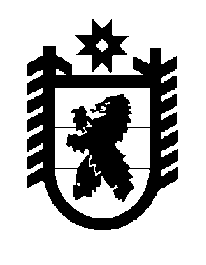 Российская Федерация Республика Карелия    ПРАВИТЕЛЬСТВО РЕСПУБЛИКИ КАРЕЛИЯПОСТАНОВЛЕНИЕот 14 марта 2013 года № 84-Пг. Петрозаводск Об утверждении региональной программы «Развитие лесного хозяйства в Республике Карелия на 2013-2015 годы»В соответствии с постановлением Правительства Республики Карелия от 29 апреля 2009 года № 93-П «О долгосрочных целевых программах Республики Карелия» и концепцией долгосрочной целевой программы «Развитие лесного хозяйства в Республике Карелия на 2012-2015 годы», одобренной распоряжением Правительства Республики Карелия от 20 января 2012 года № 23р-П, Правительство Республики Карелия п о с т а н о в л я е т:1. Утвердить прилагаемую  региональную программу «Развитие лесного хозяйства в Республике Карелия на 2013-2015 годы» (далее – Программа).2. Определить государственным заказчиком-координатором и государственным заказчиком Программы Министерство по природополь-зованию и экологии Республики Карелия.            Глава Республики  Карелия                                                            А.П. ХудилайненРегиональная программа «Развитие лесного хозяйства в Республике Карелия на 2013-2015 годы»Паспортрегиональной программы «Развитие лесного хозяйства                                      в Республике Карелия на 2013-2015 годы»Характеристика проблемы,на решение которой направлена региональная программаОсновной целью в сфере природопользования для России, обладающей уникальным природным потенциалом, является реализация конкурентных преимуществ за счет сохранения качества, повышения эффективности использования природных ресурсов и сокращения негативного воздействия на окружающую среду.Региональная программа основана на принципах государственной политики в области использования, охраны, защиты и воспроизводства лесов в соответствии с Концепцией долгосрочного социально-экономического развития Российской Федерации на период до 2020 года, утвержденной распоряжением Правительства Российской Федерации от 17 ноября  2008 года № 1662-р (далее –Концепция), и Стратегией развития лесного комплекса Российской Федерации на период до 2020 года, утвержденной приказом Минпромторга России и Минсельхоза России от 31 октября  2008 года  № 248/482 (далее – Стратегия).Концепцией в качестве приоритетных направлений развития лесного комплекса определены создание системы воспроизводства лесного фонда и восстановления лесов, улучшение породного состава лесных насаждений. В Концепции установлено, что развитие лесной транспортной инфраструктуры, включающее обеспечение экономической доступности лесных участков, повышение рентабельности заготовки древесины посредством строительства лесных дорог круглогодичного действия, позволит существенно увеличить объемы использования лесов.Стратегией определены основные факторы возникновения системных проблем в развитии лесного комплекса. В сфере лесного хозяйства к ним относятся: истощение эксплуатационных запасов древесины в зонах расположения действующих лесопромышленных предприятий и путей транспорта; недостаточная точность учета лесных ресурсов; невысокое качество лесовосстановления, низкий технический уровень лесохозяйственных работ; слабо развитая дорожная инфраструктура в лесах.В качестве основных стратегических целей развития лесного комплекса Стратегия предусматривает необходимость обеспечения устойчивого управления лесами, сохранение и повышение их ресурсно-экологического потенциала, повышение вклада лесного комплекса в социально-экономическое развитие регионов страны, в обеспечение экологической безопасности и стабильного удовлетворения общественных потребностей в ресурсах и услугах леса.Таким образом, приоритеты и цели государственной политики в сфере лесных отношений определяют необходимость комплексного решения задач лесного хозяйства, направленных на обеспечение непрерывного, неистощительного, рационального и многоцелевого использования лесов с учетом их социально-экологического значения, а также обеспечение гарантированного воспроизводства лесов.Особенностью лесов как природного ресурса является то, что они в отличие от других природных ресурсов сохранили в современных условиях способность к самовоспроизводству и могут быть не сокращающимся природным ресурсом при соблюдении определенных требований к условиям их эксплуатации и своевременного лесовосстановления.В связи с этим в период 2013-2015 годов лесовосстановление на вырубках, гарях и других не покрытых лесной растительностью лесных землях должно быть обеспечено в объемах, гарантирующих сохранение ресурсного потенциала лесов и их продуктивности за счет проведения необходимых лесовосстановительных мероприятий и обеспечения условий для естественного возобновления хозяйственно ценных пород, а также (в связи с ограниченными материальными и финансовыми ресурсами) оптимизации соотношения интенсивных и экстенсивных методов лесовосстановления на основе рекомендаций лесоустройства, сохранения генетического потенциала лесов путем внедрения достижений генетики и селекции в лесное семеноводство, применения современных интенсивных технологий выращивания посадочного материала.Для достижения поставленной цели в сфере защиты и восстановления лесных ресурсов предлагается решение задачи по выполнению мероприятий по охране, защите и воспроизводству лесов в объемах, предусмотренных Лесным планом Республики Карелия, утвержденным распоряжением  Главы Республики Карелия  от 31 декабря 2008 года  № 975-р.В настоящее время в сфере лесного хозяйства Республики Карелия сложилась непростая ситуация, характеризующаяся рядом серьезных проблем, определяющих приоритетные задачи и мероприятия в рамках  отрасли. Непринятие мер для их решения не позволит достичь приоритетных целей и решить  задачи социально-экономического развития, поставленные в Стратегии. Лесной фонд в Республике Карелия на протяжении сотен лет является основой ее экономики и играет ведущую роль в поддержании качества окружающей среды. Общая площадь лесов в Республике Карелии 14,9 млн. га. Общий запас древесины составляет 973,7 млн. кбм. Ежегодный средний прирост – 14,2 млн. кбм. Общая площадь земель лесного фонда – 14,5 млн. га, из них покрытые лесной растительностью земли располагаются на площади 9,2 млн. га, в том числе насаждения с преобладанием хвойных пород – на площади 8,1 млн. га, или 88,3%. Земли лесного фонда разделены на 17 лесничеств. В составе 17 лесничеств действуют 155 участковых лесничества.В пожароопасном сезоне 2011 года на землях лесного фонда в Республике Карелия произошло 537 лесных пожаров, площадь, пройденная пожарами, составила , в том числе лесная – .  Общий ущерб от лесных пожаров составил 484,6 млн. рублей, в том числе затраты на тушение – 15 млн. рублей. Основной причиной возникновения лесных пожаров, как и в прошлые годы, явилось нарушение гражданами правил пожарной безопасности в лесах – 81% от общего количества лесных пожаров, от гроз – 12%, от неконтролируемых сельскохозяйственных  палов – 2%. В 2007-2011 годах в республике выполнены лесовосстановительные работы на площади свыше 115,3 тыс. га. Ввод молодняков в категорию ценных древесных  насаждений в 2011 году при плане 27 тыс. га произведен на площади    33,3 тыс. га, в том числе лесных культур – на площади 9 тыс. га (27%), содействие  естественному  возобновлению – на площади 18 тыс. га (54,1%), естественное заращивание – на площади 6,3 тыс. га  (18,9%).В то же время  в 2011 году лесовосстановление   было выполнено на площади 19,8 тыс. га, или 101,3% от плана, в том числе  искусственное  – на площади 8,1 тыс. га, или 107,0% от планового объема. Из общего объема лесовосстановительных работ арендаторами лесных участков выполнено работ на площади 18,3 тыс. га, в том числе искусственное лесовосстановление – на площади  7,3 тыс. га, или 108,6% от плана.За последние 5 лет отмечена тенденция сокращения объемов выращивания посадочного материала. Так, если в  2007 году общий объем выращенного посадочного материала составлял 32,7 млн. штук сеянцев, в том числе с закрытой корневой системой – 6,3 млн. штук, то  в 2011 году он сократился на 42% и составил 18,8 млн. штук сеянцев, в том числе объем сеянцев с закрытой корневой системой снизился на 41,3% и составил 3,7 млн.  штук. При этом на проведение лесокультурных работ 2012 года использовано было 22 млн. штук стандартных сеянцев. В настоящее время тепличные комплексы находятся в  собственности Республики Карелия. Оборудование тепличных комплексов устарело и по состоянию на 1 января 2012 года  имеет износ порядка 90%. Капитальный      ремонт теплиц не проводился более трех лет в связи с отсутствием  финансирования. В республике неравномерно развита сеть лесных дорог. Так, если юг и центральная часть Карелии освоены лесовозной дорожной сетью, то север, северо-запад республики и Пудожский район недостаточно интенсивно осваиваются. Из общей протяженности лесовозных дорог Республики Карелия (около ) в летний период используется и содержится за счет арендаторов лесных участков примерно , а в зимний период – примерно . Потребность в строительстве новых дорог круглогодичного действия с учетом перехода преимущественно на сортиментную технологию заготовок составляет примерно  (из расчета  на 12 тыс. кбм вывозки).Проблемы, препятствующие повышению эффективности использования, охраны, защиты и воспроизводства лесов в целях повышения качества жизни граждан, обеспечения рационального использования полезных свойств лесов, повышения их продуктивности, сохранения биоразнообразия, носят комплексный характер и требуют скоординированного межведомственного взаимодействия, согласованных действий органов государственной власти разного уровня. Однако с принятием Лесного кодекса Российской Федерации и передачей полномочий в области лесных отношений субъектам Российской Федерации не удалось существенно повысить эффективность использования лесов, снизить уровень их повреждения неблагоприятными факторами, в том числе лесными пожарами, достичь требуемого качества работ по воспроизводству лесов.Произошло рассредоточение сил и средств пожаротушения, нарушились единые подходы к профилактике и обнаружению лесных пожаров. Недостаточное финансирование охраны лесов от пожаров и отсутствие эффективной системы государственного пожарного надзора в лесах привело к многочисленным нарушениям правил пожарной безопасности, снижению до критического состояния технологического уровня профилактики и тушения лесных пожаров, истощению материально-технической базы и сокращению кадрового потенциала лесной противопожарной службы. К системным проблемам, сдерживающим эффективное лесоуправление, относятся недостаточная точность оценки лесоресурсного потенциала, слабый контроль за использованием, охраной, защитой и воспроизводством лесов, относительно низкий уровень использования современных информационных технологий в лесном хозяйстве, низкий уровень развития лесной транспортной инфрастрактуры.Одной из основных проблем, сдерживающих развитие лесопромышленного комплекса Республики Карелия, является низкая степень обеспеченности транспортной инфраструктурой.Для решения задачи строительства лесных дорог необходимо использование различных механизмов государственно-частного партнерства. Реализация в Республике Карелия мероприятий по созданию развитой лесной транспортной инфраструктуры будет способствовать повышению эффективности ведения лесного хозяйства, организации защиты леса от пожаров, снижению затрат по лесозаготовке и транспортировке древесины.Решение указанных проблем окажет существенное влияние на будущее экономическое и экологическое благополучие общества, позволит значительно повысить качество лесных ресурсов, обеспечить противопожарную безопасность жизни населения и предотвратить  деградацию лесов и лесного хозяйства. Решение этих проблем не может заключаться в развитии, например, лишь противопожарной инфраструктуры без соответствующих изменений в системе ухода за лесом, санитарно-оздоровительных мероприятий, развития искусственного лесовосстановления. Эти изменения должны быть логичны, последовательны, взаимоувязаны и согласованы по времени.Кроме того, решение задачи защиты и воспроизводства лесов необходимо для обеспечения экологической безопасности и стабильного удовлетворения общественных потребностей в ресурсах и услугах леса. Это, в свою очередь, определяет качество жизни населения Республики Карелия. Развитие лесопромышленного комплекса также невозможно без решения фундаментальных проблем в сфере охраны и воспроизводства лесных ресурсов. Следовательно, эта задача имеет межотраслевое значение, охватывая различные сферы деятельности населения.Очевидно, что проблемы отрасли не могут быть полностью устранены в краткосрочной перспективе, для их решения требуется четкая последовательность действий, увязывающая в единую систему цели, задачи, мероприятия, ресурсы, а также предусматривающая систему контроля за достижением поставленных целей и задач.   Применение программно-целевого метода позволит обеспечить комплексное урегулирование наиболее острых и проблемных вопросов в сфере лесных отношений, системное развитие инфраструктуры использования и воспроизводства лесов.Программно-целевой метод решения данной проблемы позволит за три года (2013-2015 годы) реализовать конкретные проекты и достичь запланированного уровня показателей, а также будет способствовать максимально эффективному использованию средств федерального  бюджета и бюджета Республики Карелия, направляемых на реализацию государственной политики в области лесных отношений.Без использования программно-целевого метода основными недостатками в решении проблем в области лесных отношений в Республике Карелия будут являться:отсутствие единой системы планирования и использования средств бюджетов всех уровней на решение проблем в области лесных отношений;невозможность стимулирования привлечения внебюджетных источников в лесную сферу Республики Карелия;невозможность привлечения средств федерального бюджета на реализацию подпрограмм региональной программы.Целесообразность применения программно-целевого метода определяется также высокой капиталоемкостью проектов по созданию пожарно-химических станций (далее – ПХС), проектов по реконструкции тепличных комплексов, определяющих их низкую инвестиционную привлекательность для бизнеса и необходимость активного финансового участия государства в их реализации.В соответствии со Стратегией возможны два варианта решения существующих проблем в сфере лесного хозяйства –  инновационный и консервативный.Первый вариант (инновационный) – целевой сценарий, предусмотренный Стратегией, согласно которому в развитии лесного хозяйства делается ставка на повышение объема рубок лесных насаждений с  покрытых лесной растительностью земель лесного фонда и улучшение товарной структуры лесов.Обеспечение необходимых объемов противопожарной и санитарной защиты, лесовосстановления, развитие лесного семеноводства становятся приоритетными задачами. Федеральное финансирование и финансирование из бюджета Республики Карелия становится достаточным для обеспечения необходимого объема работ. Развитие лесного хозяйства как одного из приоритетов экономического развития республики в рамках инновационного сценария будет охватывать решение сразу трех основных задач: модернизацию системы охраны лесов от пожаров, выполнение мероприятий по охране, защите и воспроизводству лесов и модернизацию системы лесного семеноводства, предусматривающей формирование необходимой  базы  для создания лесного селекционно-семеноводческого центра.В результате реализации инновационного сценария на территории республики будут функционировать семь ПХС III типа, полностью оснащенные необходимой техникой, что позволит значительно повысить эффективность тушения пожаров.За счет увеличения часов налета воздушных судов оперативность обнаружения и тушения пожаров значительно возрастут. Это приведет к сокращению площади лесного фонда, пройденной лесными пожарами, и кратно уменьшит размер вреда, причиняемого пожарами лесному хозяйству.Увеличение финансирования лесохозяйственных работ по охране, защите и воспроизводству лесов на неарендованных участках лесного фонда позволит выполнить предусмотренные Лесным планом Республики Карелия противопожарные мероприятия для предупреждения лесных пожаров, лесозащитные мероприятия для сохранения лесов от вредителей и болезней, лесовосстановительные мероприятия для повышения продуктивности лесов. Это воспрепятствует процессу ухудшения товарной структуры насаждений и сокращению площадей, покрытых ценными лесными породами, что в долгосрочной перспективе благотворно скажется на структуре лесов.Создание в будущем  лесного селекционно-семеноводческого центра решит проблему нехватки лесного материала с улучшенными наследственными свойствами, позволит увеличить объемы  посадочного материала с закрытой корневой системой, увеличит приживаемость лесных культур до приемлемых значений.Реализация инновационного сценария также создаст в долгосрочной перспективе благоприятные условия для развития бизнеса, работающего в сфере лесной промышленности. Второй вариант (консервативный) характеризуется концентрацией усилий органов исполнительной власти только на обеспечении необходимых объемов противопожарной и санитарной защиты лесов на неарендованных участках лесного фонда. Развитие лесного хозяйства в рамках консервативного сценария будет включать в себя решение лишь двух основных задач: частичную модернизацию системы охраны лесов от пожаров и выполнение мероприятий по охране, защите и воспроизводству лесов.Реализация консервативного сценария на территории республики предусматривает решение проблемы низкой оперативности обнаружения пожаров – за счет увеличения часов налета воздушных судов. При этом значительные капитальные вложения в обновление противопожарной инфраструктуры и строительство ПХС III типа осуществляться не будут. Принимаемые меры при реализации консервативного сценария позволят полностью контролировать противопожарную ситуацию лишь в периоды с малой горимостью лесов. Высокая степень изношенности имеющейся противопожарной техники станет препятствием для оперативного тушения лесных пожаров. В таких условиях значительное снижение потерь от лесных пожаров будет невозможно.Отсутствие комплексного подхода к решению проблем отрасли приведет к снижению эффективности затраченных ресурсов. Достижение стратегических целей, поставленных в Стратегии, будет затруднено.Консервативный сценарий, ликвидируя наиболее острые проблемы, не создает фундамент для дальнейшего долгосрочного развития отрасли, также не позволяет достичь необходимого уровня воспроизводства лесов, улучшения их качества, а также повышения продуктивности. Под вопросом останется и обеспечение многоцелевого, рационального, непрерывного, неистощительного использования лесов для удовлетворения потребностей общества в лесах и лесных ресурсах.Серьезные капитальные вложения в развитие противопожарной и семеноводческой инфраструктуры являются наиболее затратными, но это единственно возможный способ полностью решить вопросы, которые сегодня стоят перед отраслью лесного хозяйства, и заложить основу для долгосрочного развития. Таким образом, только первый вариант (инновационный) позволит наиболее эффективно использовать значительные объемы бюджетных средств и обеспечить решение поставленных задач. Региональная программа позволит обеспечить привлечение средств федерального бюджета  при максимально эффективном использовании финансовых средств из бюджета Республики Карелия и  внебюджетных источников. Вместе с тем применение программно-целевого метода в решении поставленных региональной программой задач сопряжено с определенными рисками. Так, в процессе реализации региональной программы возможны отклонения в достижении результатов из-за финансово-экономических изменений на рынке лесной продукции. В случае существенных отклонений промежуточных значений плановых показателей от фактических данных региональная программа подлежит корректировке с целью достижения поставленной цели.Способом ограничения финансового риска в виде уменьшения финансирования мероприятий региональной программы является ежегодная корректировка программных мероприятий и показателей в зависимости от достигнутых результатов.Возможный риск реализации региональной программы связан с неэффективным управлением региональной программой, которое может привести к невыполнению установленных плановых значений показателей целей и задач региональной программы, и обусловлен срывом мероприятий, неэффективным использованием ресурсов, повышением вероятности неконтролируемого влияния негативных факторов на реализацию региональной программы.Способами ограничения этого риска являются: публикация данных о ходе финансирования региональной программы, обобщение и анализ опыта привлечения внебюджетных ресурсов, контроль за ходом выполнения программных мероприятий и совершенствование механизма текущего управления реализацией региональной программы, своевременная корректировка мероприятий региональной программы.Цель и задачи региональной программыс указанием показателей их достиженияЦелью региональной программы  является обеспечение устойчивого управления лесами, сохранение и повышение их ресурсно-экологического потенциала, повышение вклада лесного хозяйства в социально-экономическое развитие Республики Карелия.Для достижения указанной цели региональная Программа предусматривает решение следующих задач:1) развитие системы воспроизводства лесного фонда, восстановления лесов и улучшение породного состава лесных насаждений.Решение задачи планируется путем реализации следующих мероприятий, направленных на:повышение эффективности лесовосстановления; развитие постоянной лесосеменной базы, созданной на селекционной основе и выращивании сеянцев с закрытой корневой системой;сокращение непокрытых лесом площадей;научное, проектное и материально-техническое обеспечение  лесовосста-новления;2) обеспечение охраны и защиты лесов от пожаров. Решение задачи планируется путем реализации следующих мероприятий, направленных на:создание эффективной системы обнаружения и тушения лесных пожаров; проведение мониторинга пожарной опасности в лесах и лесных пожаров;противопожарное обустройство лесов;активизацию противопожарной пропаганды;3) совершенствование сети лесных дорог с целью обеспечения условий для более полного освоения лесных ресурсов.Решение задачи планируется путем реализации следующих мероприятий, направленных на:развитие лесной транспортной инфраструктуры;достижение равномерности покрытия лесовозной дорожной сетью территории Республики Карелия;повышение качества строящихся и состояния имеющихся лесных дорог;привлечение бюджетных инвестиций.Показатели реализации региональной программы представлены в                 таблице  1.Таблица 1Показатели реализации региональной программыСроки и этапы реализации региональной программыРеализацию региональной программы предполагается осуществить в течение трех лет (2013-2015 годы).Условиями досрочного прекращения реализации региональной программы могут быть достижение цели и выполнение задач региональной программы, изменение направлений государственной лесной политики, а также  случаи, предусмотренные  действующим законодательством.Перечень программных мероприятийс указанием показателей результатов по каждому из нихРешение задачи создания системы воспроизводства лесного фонда, восстановления лесов и улучшения породного состава лесных насаждений планируется путем реализации следующих мероприятий, направленных на:повышение эффективности лесовосстановления; развитие постоянной лесосеменной базы, созданной на селекционной основе и выращивании сеянцев с закрытой корневой системой;сокращение непокрытых лесом площадей;научное, проектное и материально-техническое обеспечение  лесовосста-новления.Решение задачи обеспечения охраны и защиты лесов  от пожаров планируется путем реализации следующих мероприятий, направленных на:создание эффективной системы обнаружения и тушения лесных пожаров; проведение мониторинга пожарной опасности в лесах и лесных пожаров;противопожарное обустройство лесов;активизацию противопожарной пропаганды.	Решение задачи совершенствования сети лесных дорог с целью обеспечения условий для более полного освоения лесных ресурсов планируется путем реализации следующих мероприятий, направленных на:развитие лесной транспортной инфраструктуры;достижение равномерности покрытия лесовозной дорожной сетью территории Республики Карелия;повышение качества строящихся и состояния имеющихся лесных дорог;привлечение бюджетных инвестиций.Прогнозируемый объем расходов на реализацию региональной программыОбъемы финансирования региональной программы за счет средств бюджета Республики Карелия приведены в таблице  2.Таблица 2Объемы финансирования региональной программы за счет средств бюджета Республики КарелияОбъемы финансирования региональной программы по источникам и направлениям финансирования приведены в таблице 3.Таблица 3Объемы финансирования региональной программы(млн. рублей)___________________* В пределах средств,  предусмотренных в бюджете Республики Карелия на очередной финансовый год.Механизм реализации региональной программыГосударственным заказчиком региональной программы является Министерство по природопользованию и экологии Республики Карелия (далее – Министерство).Исполнителями мероприятий региональной программы являются органы исполнительной власти Республики Карелия, подведомственные Министерству учреждения, лица, использующие леса, муниципальные образования, лица, получившие право на заключение государственных контрактов на осуществление работ по охране, защите и воспроизводству лесов по результатам аукционов.Управление реализацией региональной программы осуществляется Министерством, которое:осуществляет распределение средств бюджета Республики Карелия и средств из внебюджетных источников в случае их привлечения на реализацию программных мероприятий;осуществляет отбор на конкурсной основе исполнителей программных мероприятий региональной программы;несет ответственность за своевременную и качественную реализацию мероприятий региональной программы, обеспечивает эффективное использование средств бюджета Республики Карелия и средств, привлекаемых из внебюджетных источников;осуществляет ежеквартальный и ежегодный мониторинг реализации региональной программы в соответствии с Порядком проведения и критериями оценки эффективности реализации долгосрочных целевых программ Республики Карелия, утвержденными постановлением Правительства Республики Карелия от 29 апреля 2009 года № 93-П;составляет ежеквартальный отчет о результатах реализации мероприятий региональной программы;ежегодно проводит оценку эффективности реализации региональной программы, подготавливает доклад о выполнении региональной программы.Исполнители программных мероприятий ежемесячно направляют государственному заказчику отчет по установленной форме о результатах реализации мероприятий, ответственными за выполнение которых они являются.Государственный заказчик ежеквартально в срок до 20 числа месяца, следующего за отчетным кварталом, направляет в Министерство экономического развития Республики Карелия (далее – уполномоченный орган) сводный квартальный отчет по региональной программе.Государственный заказчик региональной программы направляет в уполномоченный орган и Министерство финансов Республики Карелия ежегодно в срок не позднее 10 февраля года, следующего за отчетным, сводный доклад о выполнении региональной программы.Государственный заказчик размещает в информационно-телекоммуника-ционной сети «Интернет» на своем сайте текст региональной программы, доклады о реализации региональной программы, информацию о конкурсах на участие в реализации региональной программы, результаты мониторинга реализации региональной программы, оценку значений целевых показателей и показателей результатов.Ответственность за выполнение показателей результатов программных мероприятий возлагается на государственного заказчика.Ответственность за проведение ежеквартального и ежегодного мониторинга реализации региональной программы, публикацию его результатов несет государственный заказчик.Показатели эффективности конечных результатов региональной программыВажнейшим результатом реализации региональной программы станет рост использования расчетной лесосеки, сокращение площади земель, не покрытых лесной растительностью.Мониторинг реализации региональной программы будет проводиться в Республике Карелия ежегодно с предоставлением информации о достигнутых результатах в уполномоченный орган  в срок до 1 февраля года, следующего за отчетным.Оценка социально-экономической эффективности региональной  программы определяется на основе системы показателей эффективности региональной программы, которая обеспечит мониторинг динамики изменений в лесной сфере за отчетный период с целью уточнения или корректировки поставленных задач и проводимых мероприятий. Показатели эффективности региональной программы приведены в              таблице 4.Таблица 4 Показатели эффективности региональной программыЭффективность региональной программы в области создания системы воспроизводства лесного фонда, восстановления лесов и улучшения породного состава лесных насаждений  оценивается долей ввода молодняков в категорию ценных за счет площадей с проведенными мероприятиями по   содействию естественному возобновлению, соотношением  площади лесных культур с закрытой корневой системой к общей  площади создаваемых лесных культур. Эффективность региональной программы в области обеспечения охраны и защиты лесов от пожаров может оцениваться показателями снижения числа ежегодно возникающих  лесных пожаров, уменьшения площади лесов, пройденной лесными пожарами, сокращения расходов бюджетов всех уровней на тушение лесных пожаров за счет своевременного обнаружения,  оперативного и эффективного тушения  лесных пожаров и, как следствие, сокращения ущерба от лесных пожаров. Эффективность региональной программы в области  совершенствования сети лесных дорог оценивается  повышением плотности лесных дорог, что создаст  необходимые условия роста экономической доступности лесных ресурсов,  объемов заготовки древесины, повышения уровня использования расчетной лесосеки.7. Подпрограммы в составе региональной программыРегиональная программа включает в себя 3 подпрограммы, выделенные в соответствии с основными направлениями лесохозяйственной деятельности в Республике Карелия:«Воспроизводство лесов на территории земель лесного фонда в Республике Карелия»;«Охрана   лесов от пожаров»;«Развитие лесной транспортной инфраструктуры».ПАСПОРТ подпрограммы «Воспроизводство лесов на территории земель лесного фонда в Республике Карелия»1. Характеристика проблемы, на решение которой направленаподпрограммаПодпрограмма «Воспроизводство лесов на территории земель лесного фонда в Республике Карелия» (далее – подпрограмма)  направлена на решение проблемы обеспечения воспроизводства лесных ресурсов в конкретных лесорастительных и социально-экономических условиях. Подпрограмма разработана в соответствии с Лесным кодексом Российской Федерации, Стратегией социально-экономического развития Республики Карелия на период до 2020 года, одобренной распоряжением Правительства Республики Карелия от 16 апреля 2010 года № 142р-П, Правилами лесовосстановления, утвержденными приказом Министерства природных ресурсов Российской Федерации от 16 июля 2007 года  № 183.Основные положения подпрограммы разработаны в порядке исполнения Плана мероприятий по реализации Концепции.Проблемы  воспроизводства лесных ресурсов в Республике Карелия носят масштабный характер, затрагивают не только субъекты экономической деятельности, но и все население республики. Решение указанных проблем окажет существенное влияние на будущее экономическое и экологическое благополучие общества, позволит значительно повысить качество лесных ресурсов, породный состав лесных насаждений.Непокрытые  лесом  земли  лесного  фонда  (фонд  лесовосстановления)  на                  1 января 2012 года составляли 170,3 тыс. га, из них:а) земли, на которых обеспечивается естественное возобновление    леса, – 58,3 тыс. га; б) фонд для проведения мероприятий по содействию естественному возобновлению леса –  99,4 тыс. га,в) земли, на которых восстановление леса может быть обеспечено только путем создания лесных культур, – 12,6 тыс. га.За последние пять лет площадь сплошных рубок составила 138 тыс. га. Динамика проведения сплошных рубок за период 2007-2011 годов приведена в таблице 5.                                                                                                                         Таблица 5Динамика проведения сплошных рубокза период 2007-2011 годов (га)Лесовосстановительные мероприятия в Республике Карелия  проводятся в соответствии с расчетными объемами, с учетом остатка непокрытых лесом площадей, вырубок, гарей. План лесовосстановительных работ на 2011 год составлял , из них  на арендованной территории – , на неарендованной территории – . Лесовосстановление на неарендованной территории осуществлялось в рамках  заключенных по результатам аукционов государственных контрактов.Выполнение плановых показателей за 2011 год составило , в том числе искусственное лесовосстановление при плане  выполнено  на площади  . Из общего объема арендаторами  лесных участков выполнены работы на площади  , в том числе искусственное лесовосстановление при плане  выполнено  на площади . Исполнители работ по государственным контрактам – Государственное унитарное предприятие Республики Карелия «Леса Карелии» и ООО «Лестех»  условия контрактов  выполнили в полном объеме. В 2011 году  планировалось проведение дополнительных лесовосста-новительных мероприятий по повышению качества создаваемых лесных культур: уход за лесными культурами,  дополнение лесных культур. Плановые показатели по уходу за лесными культурами,  дополнению лесных культур за 2011 год были выполнены не в полном объеме.	В то же время необходимо отметить положительный момент. Ввод молодняков в категорию ценных древесных  пород при плане  проведен на площади , в том числе переведено за счет  лесных культур  (27,1%),  содействия  естественному  возобновлению –    (54,1%), естественного заращивания –    (18,8%).В 2007-2011 годах в республике выполнены лесовосстановительные работы на площади свыше 115,3 тыс. га. Динамика лесовосстановительных работ за  период 2007-2011 годов представлена в таблице 6.                                                                                                                                                                                                  Таблица 6Динамика лесовосстановительных работза период 2007-2011 годов(га)При уменьшении  площади лесовосстановления с 2007 по 2011 год площадь непокрытых лесной растительностью земель  сократилась со 195,1 тыс. га                      в 2007 году до 170,3 тыс. га в 2011 году.С 2007  по 2011 год покрытая лесной растительностью площадь увеличилась с 9254,9  до 9288,5 тыс. га, соотношение покрытой лесом площади хвойными               и лиственными породами остается стабильным и составляет соответственно 88% и 12% от общей покрытой лесом площади.Эффективность лесовосстановительных мероприятий отражают следующие коэффициенты:коэффициент отношения площади лесовосстановления к общей площади сплошных рубок  в республике – 0,94  (соответствует проектной);коэффициент эффективности лесовосстановления в республике (отношение площади молодняков, введенных в категорию  ценных древесных пород, к общей площади лесовосстановления) составил 1,55;коэффициент ввода молодняков в категорию ценных древесных пород (отношение площади введенных молодняков к площади сплошных рубок) – 1,45.   На основании данных коэффициентов можно сделать вывод о высокой эффективности лесовосстановления в республике.Необходимо отметить, что без интенсивного ухода в первые годы  мелкий подрост и самосев хвойных пород, как и лесные культуры, будет заглушаться мягколиственными породами, и в результате будет происходить нежелательная смена породного состава молодых лесонасаждений, что может привести к негативным последствиям в будущем. Так, с 2007 года по 2011 год доля хвойных молодняков сократилась на  или на 0,1% от общей площади молодняков.      Лесным кодексом Республики Карелия установлено, что при воспроизводстве лесов используются улучшенные и сортовые семена лесных растений или, если такие отсутствуют, нормальные семена лесных растений. Для обеспечения лесокультурного производства семенами с улучшенными наследственными свойствами в Карелии с 1973 года проводятся работы по  организации постоянной лесосеменной базы на селекционной основе. На 1 января 2012 года в Республике Карелия имелось:   плюсовых насаждений, 1769  плюсовых деревьев  (в том числе сосны обыкновенной – 1249, ели европейской – 410, лиственницы сибирской – 27, сосны скрученной – 14, карельской березы – 69). В Карелии до настоящего времени остается нерешенным вопрос определения генетической ценности отобранных плюсовых деревьев, что не позволяет эффективно организовать лесосеменную базу на селекционной основе.В республике имеется  лесосеменных плантаций (далее – ЛСП), на которых заготавливается в среднем 17% от общего объема заготовки семян. Долю семян с улучшенными наследственными свойствами от общей потребности в семенах планируется довести до 20%, с учетом вступления в фазу плодоношения имеющихся площадей ЛСП.Однако  ситуация в сфере лесного семеноводства остается напряженной. Так, заготовка лесных семян, используемых для воспроизводства лесов, снизилась за последние 5 лет  в 10 раз, с 774 до . Основной причиной невыполнения мероприятий по заготовке семян являются неурожайные годы последних лет.  В республике отсутствует резерв лесных семян.Наличие семян хвойных пород на 1 января 2012 года составило ,  потребность семян в 2012  году для посева питомников и лесных культур составила .Для своевременного и качественного воспроизводства лесов в Республике Карелия необходимо ежегодно выращивать около 30 млн. штук стандартных сеянцев. Имеющиеся базисные питомники и тепличные комплексы позволяют обеспечить потребность в посадочном материале. В республике  имеется   9 базисных лесных питомников общей площадью , в том числе продуцирующая площадь – 183,9  га, а также  4 тепличных комплекса  площадью  для выращивания  сеянцев с закрытой корневой системой, на которых ежегодно выращивалось в среднем от 30 до 35 млн. штук сеянцев,  в том числе более 6 млн. штук с закрытой корневой системой. Экономический кризис и сокращение объемов лесовосстановления, а вследствие этого, снижение спроса на  посадочный материал  привели к уменьшению площади посевных отделений питомников и консервации  одного тепличного комплекса.В посевных отделениях питомников в 2011 году выращено 12004,7 тыс. штук  стандартного посадочного материала, из них в теплицах – 5257,9 тыс. штук, из  семян с улучшенными наследственными свойствами – 3294,1 тыс. штук. Выращено сеянцев с закрытой корневой системой  3687,9  тыс. штук.Выращивание посадочного материала также существенно снижается.                        С 2007 по 2011 год общий объем выращенного посадочного материала сократился на 42%, сеянцев с закрытой корневой системой – на 41,3%.Тепличные комплексы находятся в собственности Республики Карелия. Капитальный ремонт теплиц не проводился более трех лет в связи с отсутствием  финансирования. Оборудование тепличных комплексов устарело и по состоянию на 1 января 2012 года  имеет износ порядка 90%.Так как основные объемы работ по лесовосстановлению в республике возложены на арендаторов лесных участков, перспектива их выполнения в значительной мере зависит от стабильной работы и развития лесопромышленного комплекса республики.Экономический кризис 2009 года отразился  на выполнении арендаторами лесных участков договорных  обязательств по воспроизводству лесов. За 2009-2011 годы  невыполненные планы искусственного лесовосстановления перекрывались  мерами содействия естественному возобновлению.В результате анализа проблем  в воспроизводстве лесов, обуславливающих необходимость разработки подпрограммы, следует отметить основные:отсутствие научного обоснования объемов воспроизводства по видам лесовосстановления; недостаточное использование возможностей лесов на естественное возоб-новление хозяйственно ценными породами по северным районам республики;невыполнение мероприятий по уходу за лесными  культурами,  дополнению лесных культур;отсутствие финансирования из средств  бюджета Республики Карелия на выращивание посадочного материала.Указанные факты свидетельствуют о необходимости повышения уровня организации работ по воспроизводству  лесов, улучшению качества и  породного состава лесных насаждений.Решение проблемы требует более широкого применения прогрессивных  технологий в области воспроизводства лесов, а именно выращивания посадочного материала с закрытой корневой системой, в том числе из семян с улучшенными наследственными свойствами, сбора лесосеменного сырья. 2.  Основные цели и задачи подпрограммы  и                                                 показатели их достиженияВоспроизводство лесов является одним их важнейших направлений развития лесного хозяйства Республики Карелия. Подпрограммой предусматривается дальнейшее увеличение площади искусственного лесовосстановления посадочным материалом с закрытой корневой системой,  в том числе с улучшенными наследственными свойствами. Предусматривается увеличение объемов лесовосстановительных мероприятий  за счет  содействия естественному возобновлению лесов, а также за счет воспроизводства лесов естественным путем.	В части лесного семеноводства  предусматривается дальнейшая  работа по обеспечению лесного хозяйства семенами с улучшенными наследственными свойствами. Должен быть осуществлен комплекс мероприятий по созданию и содержанию лесосеменной базы, по повышению уровня технического оснащения, в том числе при сборе семян.В части развития тепличного хозяйства  предусматривается увеличение площади тепличных комплексов, вследствие чего – увеличение объемов выращивания посадочного материала  закрытой корневой  системой, в том числе с улучшенными наследственными свойствами.Основные цели подпрограммы:сохранение и повышение ресурсно-экологического потенциала лесов,улучшение качества и породного состава лесных насаждений путем создания лесных культур сеянцами с закрытой корневой системой                                   с улучшенными наследственными свойствами из семян местного происхождения.Выделены следующие  приоритетные направления реализации подпрограммы:искусственное восстановление лесов в первую очередь на тех лесных участках, где применение иных способов лесовосстановления  не обеспечивает  эффективное воспроизводство лесных насаждений; улучшение породного состава лесных насаждений.Для достижения обозначенных направлений необходимо решить следующие задачи:создание системы воспроизводства лесного фонда, восстановления лесов и улучшение породного состава лесных насаждений;развитие постоянной лесосеменной базы,  созданной на селекционной основе, системы выращивания сеянцев с закрытой корневой системой (заготовка семян основных лесообразующих пород и создание семенного резерва на           3-5 лет, выращивание посадочного материала с использо-ванием современных технологий;максимальное использование потенциальной способности различных типов леса к естественному возобновлению с учетом применения оптимальных для этой цели способов рубок, увеличение доли мер содействия естественному возобновлению;научное, проектное, правовое и материально-техническое обеспечение мероприятий по лесовосстановлению.Целевые показатели подпрограммы:увеличение процента ввода молодняков в категорию ценных древесных пород за счет проведенных мер содействия естественному возобновлению (к 2015 году не менее 78% от площадей  с проведенными мерами  содействия естественному возобновлению к площади сплошных рубок);увеличение процента создания лесных культур с закрытой корневой системой с улучшенными наследственными свойствами из семян местного происхождения (к 2015 году не менее 17,4% от  общей площади лесных культур);сокращение непокрытых лесом площадей (к 2015 году не более                       169,3 тыс. га).  3. Сроки и этапы реализации подпрограммыВыполнение подпрограммы рассчитано в период 2013-2015 годов.Основное внимание будет уделено первоначальным мероприятиям по обеспечению воспроизводства лесов (инвентаризация фонда лесовосстановления, составление проектов лесовосстановления, организация лесных питомников и выращивание посадочного материала).4. Перечень программных мероприятийСистема программных мероприятий представляет собой комплекс взаимоувязанных мер, направленных на решение основных целей и задач подпрограммы.Организация и проведение лесохозяйственных работ при искусственном выращивании лесов включает в себя следующие мероприятия:обеспечение сохранности селекционной и семенной базы;получение улучшенных и нормальных семян;выращивание посадочного материала;обработка почвы под лесные культуры;создание лесных культур;дополнение и уход за лесными культурами;перевод лесных культур в покрытые лесом земли. На планируемый период предлагается сохранить принятое в современных условиях соотношение способов воспроизводства лесов за счет своевременного проведения мероприятий по лесовосстановлению, уходу за лесом и обеспечению оптимальных условий для естественного возобновления хозяйственно ценных древесных пород. Для лесов Карелии, сохранивших высокий потенциал естественного возобновления, использование правильного соотношения указанных способов представляется чрезвычайно важным. Леса в республике относятся к бореальным лесам северо-таежного и средне-таежного лесных районов европейской части страны и по составу основных лесообразующих пород представлены преимущественно сосновыми и сосново-еловыми насаждениями. Господствующими типами леса являются сосняки и ельники зеленомошные – до 70%, беломошные – 15%, долгомошные  – до 10% и болотистые сфагновые – до 5%.Средняя продолжительность периодов естественного возобновления в этих условиях в сосновых лесах колеблется от 3 до 8 лет. Наиболее короткие сроки периода естественного возобновления отмечаются в сосняках вересковых – 3 года, в сосняках брусничных период возобновления длится 4 года, в сосняках беломошных – 5 лет, в сосняках черничниках и долгомошниках – 6 лет, в сосняках кисличниках – 7, в сосняках сфагновых – 8 лет. Удлинение сроков может происходить вследствие развития процессов заболачивания вырубок, лесных пожаров и несоблюдения правил при разработке лесосек.В целом, несмотря на довольно длительные сроки, естественное возобновление в сосновых лесах Карелии при соблюдении определенных экологических требований при лесозаготовках  происходит довольно успешно.Естественное возобновление в еловых лесах почти во всех типах леса протекает удовлетворительно: в зеленомошниках лучше, в долгомошниках и сфагновых типах хуже. Период естественного возобновления ельников более длительный и заканчивается, как правило, во втором десятилетии. Возобновление почти во всех случаях происходит с большей или меньшей сменой пород.Запланированные с учетом этих положений на 2013-2015 годы лесовосстановительные мероприятия учитывают имеющийся фонд лесовосстановления на 1 января 2012 года и его транспортную доступность.Выполнение подпрограммы в полном объеме позволит достичь к 2015 году показателей, которые приведены в таблице 7.                                                                                                                          Таблица 7Объемные  показатели по лесовосстановлениюна период 2013-2015 годов  (га)Так как основная часть работ по воспроизводству лесов проводится лесопользователями – арендаторами лесных участков, то подведомственными Министерству учреждениями планируется постоянно проводить контрольные мероприятия при выполнении работ на арендованных лесных участках. К  основным направлениям деятельности в области лесного семеноводства на перспективу относятся:организация испытаний плюсовых деревьев по семенному потомству в испытательных культурах с целью отбора элитных деревьев и использование их при создании лесосеменных плантаций второго порядка;отбор плюсовых деревьев и насаждений в северо-карельском лесосеменном районе с целью предотвращения ухудшения генетического разнообразия семян, производимых на плантациях для северных районов Карелии.Для обеспечения потребности лесовосстановления в улучшенных семенах в Карелии необходимо иметь как минимум  ЛСП только сосны обыкновенной. Для удобства сбора шишек хвойных пород на  ЛСП планируется закупка подъемника.Созданные лесосеменные объекты единого генетико-селекционного комплекса требуют систематического целенаправленного ухода. Для поддержания этих объектов в хорошем санитарном состоянии следует своевременно проводить профилактические, а при необходимости истребительные лесозащитные мероприятия.Все работы по селекционному лесному семеноводству в республике будут проводиться  на основании государственных заданий, заключаемых  Федеральным агентством лесного хозяйства по результатам аукционов. Мероприятия по селекционному семеноводству приведены в таблице 8.                                                                                                                                                                                                                                                                   Таблица 8Мероприятия по селекционному семеноводствуна период 2013-2015 годовДля своевременного и качественного воспроизводства лесов в республике необходимо около 30 млн. штук стандартных сеянцев в год. С 2013 года  планируется увеличивать выращивание посадочного материала с закрытой корневой системой, в связи с чем планируется строительство семи новых теплиц (тепличный комплес «Вилга») с выращиванием посадочного материала по 500 тыс. штук в каждой и капитальный ремонт  имеющихся теплиц.С учетом того, что объем выращивания посадочного материала с закрытой корневой системой будет увеличиваться, возможно снижение выращивания сеянцев с открытой корневой системой. Объемы выращивания посадочного материала приведены в таблице  9.                                                                                                                                       Таблица 9Выращивание посадочного материала на период 2013-2015 годов (тыс. штук сеянцев)Финансирование мероприятий  подпрограммы осуществляется за счет субвенций из федерального бюджета на реализацию отдельных полномочий Российской Федерации в области лесных отношений, переданных в соответствии со  статьей 83 Лесного кодекса Российской  Федерации, средств федерального бюджета на выполнение работ по созданию и содержанию объектов лесного семеноводства. В качестве дополнительных источников финансирования для реализации отдельных мероприятий  подпрограммы привлекаются иные источники финансирования, не запрещенные законодательством  Российской Федерации, в том числе средства арендаторов лесных участков и других лесопользователей.Главным распорядителем бюджетных средств, выделяемых на реализацию подпрограммы, является Министерство по природопользованию и экологии Республики Карелия.Объемы средств федерального бюджета, выделяемых в виде субвенций, которые будут направлены на мероприятия подпрограммы, являются ориентировочными и подлежат уточнению после принятия федерального бюджета на соответствующий год.Внебюджетное финансирование мероприятий  подпрограммы осуществляется за счет средств лесопользователей, с которыми  заключены  соответствующие договоры аренды лесных участков. Мероприятия и объемы финансирования подпрограммы представлены в таблице 10. Таблица 10Объемы и источники финансирования мероприятий подпрограммы  					       (тыс. рублей)_______________* В пределах средств, предусмотренных в бюджете Республики Карелия на очередной финансовый год.5. Механизм реализации подпрограммыМеханизм реализации подпрограммы базируется на принципах коллегиальности, партнерства, четкого разграничения полномочий и круга обязанностей и ответственности всех участников подпрограммы. Министерство осуществляет  контроль над выполнением подпрограммы.В процессе реализации подпрограммы Министерство:1) подготавливает предложения по изменению перечня программных мероприятий на очередной финансовый год; 2) уточняет объемы, источники финансирования и механизм реализации подпрограммы;3) согласовывает и осуществляет распределение средств на реализацию программных мероприятий; 4) осуществляет отбор на конкурсной основе исполнителей мероприятий подпрограммы;5) несет ответственность за своевременную и качественную реализацию подпрограммы в целом;6) осуществляет координацию деятельности ее участников;7)  обеспечивает эффективное использование средств; 8) осуществляет ведение ежеквартальной отчетности по реализации подпрограммы, а также анализ рационального и эффективного использования средств;9) подготавливает ежегодно доклад о ходе реализации подпрограммы.Исполнители подпрограммы:ежегодно представляют государственному заказчику отчет по реализации подпрограммы;отчитываются в установленном порядке о целевом использовании выделенных им средств;подготавливают ежегодно в установленном порядке предложения по уточнению перечня мероприятий подпрограммы на соответствующий год, определяют затраты на финансирование мероприятий в пределах средств, предусмотренных подпрограммой;несут ответственность за своевременную и качественную подготовку и реализацию мероприятий подпрограммы, обеспечивают эффективное использование средств, выделяемых на ее реализацию;организуют внедрение информационных технологий в целях управления реализацией подпрограммы и контроль за ходом ее выполнения;осуществляют (на конкурсной основе) отбор исполнителей работ и услуг, а также поставщиков продукции в рамках мероприятий подпрограммы.6. Показатели эффективности  конечных и непосредственных результатов  подпрограммыЭффективность реализации подпрограммы может оцениваться следующими показателями:увеличение площади лесных культур, созданных  сеянцами с закрытой корневой системой и из семян с улучшенными наследственными свойствами;увеличение площади ввода молодняков  в категорию ценных древесных пород за счет  проведенных мер содействия естественному возобновлению;сокращение непокрытых лесом площадей.    При выполнении намеченных в подпрограмме мероприятий предполагается неукоснительное выполнение мероприятий по уходу за лесными культурами, дополнение лесных культур, достижение плановой приживаемости однолетних и трехлетних лесных культур, а также реконструкция тепличных комплексов. Экономическая эффективность мероприятий подпрограммы оценивается ростом площади  ввода молодняков в категорию ценных древесных пород за счет площадей с проведенными мерами  содействия естественному возобновлению,  соотношением  площади лесовосстановления к площади сплошных рубок, отношением  переведенной в покрытую лесом площади к площади сплошных рубок. Создание организации, отвечающей за лесные питомники и семеноводство республики, решит проблему сбора лесосеменного сырья с улучшенными наследственными свойствами и выращивания посадочного материала с улучшенными наследственными свойствами, позволит получать посадочный материал с закрытой корневой системой, увеличит приживаемость лесных культур до плановой.Итогом реализации подпрограммы предполагается развитие устойчивого воспроизводства лесов, качественное улучшение состояния лесного фонда, улучшение породного состава и повышение продуктивности лесов.По итогам реализации подпрограммы планируется достижение показателей эффективности и результативности подпрограммы, указанных в таблице 11.                                                                                                                                                                Таблица 11Показатели эффективности и результативности  подпрограммыПАСПОРТ подпрограммы «Охрана лесов от пожаров»Характеристика проблемы, на решение которой направлена подпрограммаЛеса обеспечивают разнообразные потребности людей. Они служат не только сырьевой базой лесной и лесоперерабатывающей промышленности, но и являются одним из основных элементов рекреационного потенциала, регулируют и очищают водные стоки, сохраняют и повышают плодородие почв, обогащают атмосферу кислородом, в значительной степени стабилизируют биосферные процессы, формируют климат. Растительный мир лесов – уникальный поставщик дикорастущих плодов и ягод, ценных видов лекарственных трав и специфического технического сырья. Из общей площади покрытых лесной растительностью земель (9,4 млн. га) сосновые, наиболее подверженные угрозе лесных пожаров, насаждения занимают 6 млн. га (64%),  еловые – 2,3 млн. га  (24%). Площадь насаждений с самым высоким 1-м классом природной пожарной опасности составляет 34%.По лесорастительным районам в пределах подзон северной и средней тайги на территории Республики Карелия прослеживается закономерность в снижении класса природной пожарной опасности с севера на юг. Такая закономерность связана с породным составом лесов и условиями произрастания. Средний класс природной пожарной опасности лесов  в Республике Карелия выше среднего и составляет 2,6.Согласно приказу Федерального агентства лесного хозяйства от 9 июля 2009 года № 290 «О распределении земель лесного фонда по способам мониторинга пожарной опасности в лесах и зонам осуществления авиационных работ по охране лесов» (далее – приказ № 290) вся территория земель лесного фонда  в Республике  Карелия отнесена к зоне осуществления авиационных работ по охране лесов от пожаров, зоне авиационного мониторинга. В свою очередь, зона авиационного мониторинга подразделяется на районы применения авиационных и наземных сил и средств. По районам применения сил и средств 47% площади относится к районам применения авиационных сил и средств, 53% – к районам применения наземных сил и средств.Анализ горимости участков лесного фонда в Республике Карелия показывает, что в последние годы наблюдается ухудшение пожароопасной обстановки в лесах Карелии, вызванное климатическими факторами. Возрастает количество пожароопасных сезонов с дефицитом осадков,  особенно в осенний период. Из-за дефицита влаги в почве лесные пожары принимают  более устойчивый характер, при этом повреждается не только лесная подстилка,  но и выгорает гумусный горизонт, происходит частичное или полное повреждение (отмирание) корневой системы и падение деревьев. Участились случаи распространения лесных пожаров на значительные площади.За период с 1958 года количество лесных пожаров колебалось от 61 пожара в 1993 году до 1872 пожаров в 1959 году. Площадь, пройденная лесными пожарами, ежегодно составляла от  в 1982 году до  в 1958 году. Среднее ежегодное количество пожаров за период наблюдения с 1958 года составляет 469 пожаров, площадь – . Анализ горимости лесного фонда в Республике Карелия за последние годы показывает, что промежутки между пиками  высокой горимости сокращаются. Если в период с 1970 по 1990 годы указанные промежутки между пиками горимости  выше средних составляли                5-7 лет, то в период с 1990 по 2011 год – только 2-3 года. Ухудшение пожароопасной обстановки в лесах Карелии вызвано как климатическими, так и антропогенными факторами.  Одной из проблем в борьбе с лесными пожарами  на территории республики является недостаточная оснащенность лесопожарных служб по сравнению с установленными законодательством нормами. В среднем оснащенность составляет от 50% (пожарные автоцистерны, напорные рукава к мотопомпам,  емкости для воды) до 70% (мотопомпы, ранцевые опрыскиватели). При этом износ основных механизмов, пожарных автоцистерн, бортовых машин, автобусов составляет более 70%. Основная масса имеющихся мотопомп устаревших, тяжелых и малопроизводительных моделей. Имеющееся оборудование длительное время не обновлялось. Обеспеченность противопожарным оборудованием и инвентарем арендаторов лесных участков, на которых в соответствии со статьей 53 Лесного кодекса Российской Федерации возложены обязанности по противопожарному обустройству лесных участков, созданию систем и средств предупреждения и тушения лесных пожаров,  недостаточна, особенно у арендаторов, не имеющих на территории республики собственной производственной базы, ведущих освоение переданных в аренду лесных участков подрядным способом.С вводом в действие с 1 января 2007 года Лесного кодекса Российской Федерации на органы государственной власти субъектов Российской Федерации возложены полномочия по тушению лесных пожаров. Финансирование работ по тушению лесных пожаров осуществляется за счет средств субвенций из федерального бюджета, выделяемых Республике Карелия на осуществление отдельных полномочий в области лесных отношений (далее – федеральные субвенции).В то же время из федеральных субвенций, выделяемых на тушение лесных пожаров, могут финансироваться только прямые затраты на тушение лесных пожаров.Для успешного осуществления полномочий по тушению лесных пожаров необходимо, в первую очередь, повышение технической оснащенности лесопожарных служб на территории Республики Карелия. С этой целью планируется создание системы ПХС 1-го, 2-го и 3-го типов. Для укомплектования системы ПХС тяжелой лесопожарной техникой                   в 2011 году осуществлено  финансирование за счет средств субсидий из федерального бюджета в сумме 174 млн. рублей. Одним из условий предоставления средств субсидий, выделяемых из федерального бюджета на закупку лесопожарной техники, является софинансирование из средств бюджета субъекта Российской Федерации. Таким образом, для планирования финансирования закупки тяжелой лесопожарной техники за счет средств субсидий, выделяемых из федерального бюджета, необходимо выделение средств из  бюджета Республики Карелия в объемах не менее 5% от объема федеральных субсидий.  Еще одним фактором, способствующим росту лесных пожаров, является человеческий фактор. Более 90% всех лесных пожаров возникают вследствие несоблюдения Правил пожарной безопасности в лесах, утвержденных постановлением Правительства Российской Федерации от 30 июня 2007 года            № 417 (далее – Правила), из них 10% – на местах производства работ                            в лесу (неудовлетворительная очистка мест рубок, нарушение технологии производства работ, отсутствие противопожарных барьеров вдоль линейных сооружений и т.д.) и 80% – вследствие неосторожного обращения с огнем местного населения.Соответственно, для снижения количества лесных пожаров, возникающих по вине человека, необходимо повышать уровень самосознания местного населения и усиливать контроль за соблюдением Правил.Основным фактором, ограничивающим быстрое распространение лесных пожаров, является противопожарное обустройство лесов, наличие в лесах противопожарных разрывов, минерализованных полос и прочих объектов противопожарной инфраструктуры. Ежегодно в лесах в Республике Карелия осуществляется большой комплекс противопожарных мероприятий. Подпрограммой предусматривается дальнейшее развитие противопожарного обустройства лесов в республике в объемах, установленных Лесным планом Республики Карелия и лесохозяйственными регламентами лесничеств.2. Основные цели и задачиподпрограммы с указанием показателей их достиженияЦелью подпрограммы является повышение эффективности охраны лесов от пожаров путем осуществления комплекса организационно-технических мер и совершенствования экономической базы лесного хозяйства. Учитывая многостороннее значение лесов, подпрограмма имеет комплексную экономическую и социально-экономическую направленность.Для достижения поставленной цели необходимо решение следующих задач:охрана лесов от пожаров путем обеспечения оперативного обнаружения и тушения силами наземной и авиационной охраны лесов;проведение предупредительных (профилактических) противопожарных мероприятий, создание системы мониторинга пожарной опасности в лесах;эффективное противодействие ухудшению экологической ситуации, связанной с лесными пожарами;создание материально-технической базы специализированного учреждения охраны лесов от пожаров.Важнейшими целевыми показателями подпрограммы являются:сокращение материального ущерба от  лесных пожаров;сокращение количества лесных пожаров;сокращение площади лесов, пройденной лесными пожарами, по отношению к площади покрытых лесом земель лесного фонда;повышение оперативности тушения возникших лесных пожаров.Достижение цели и решение задач характеризуется соответствующими показателями, которые позволяют оценивать решение проблем, связанных с повышением эффективности охраны лесов от пожаров путем осуществления комплекса организационно-технических мер и совершенствования экономии-ческой базы лесного хозяйства.Показатели эффективности и результативности подпрограммы представ-лены в  таблице 12.  Таблица 12Показатели эффективности и результативности  подпрограммы3. Сроки и этапы реализации подпрограммыПодпрограмма будет реализовываться в один этап в течение 2013-2015 годов.Условиями досрочного прекращения подпрограммы могут быть досрочное достижение целей и задач подпрограммы, изменение законодательства Российской Федерации и Республики Карелия.4. Перечень мероприятий подпрограммыс указанием показателей результатов по каждому мероприятию.Обоснование выбора комплекса мероприятийДля реализации поставленной цели и решения задач подпрограммы, достижения планируемых показателей предусмотрено выполнение мероприятий, перечень которых приведен в таблице 14.Осуществление задач по предупреждению, обнаружению и тушению лесных пожаров требует создания и надлежащей работы специализированных наземных и авиационных лесопожарных служб, оснащенных средствами обнаружения и тушения лесных пожаров, создания и подготовки добровольных пожарных дружин и других лесопожарных формирований из местного населения, рабочих и служащих, а также приобретения  противопожарной техники, транспортных и других средств организациями. В целях предупреждения возникновения лесных пожаров необходимы дальнейшее развитие экологического просвещения, противопожарной пропаганды и федеральный государственный пожарный надзор в лесах. В целях ограничения распространения возникших лесных пожаров, обеспечения своевременного прибытия лесопожарных служб к местам тушения необходимо осуществить системное и качественное противопожарное обустройство лесов в Республике Карелия. Подпрограмма включает следующие основные направления организации охраны лесов от пожаров: создание эффективной системы обнаружения и тушения лесных пожаров;проведение мониторинга пожарной опасности в лесах и лесных пожаров;противопожарное обустройство лесов в Республике Карелия; активизация противопожарной пропаганды.4.1. Создание эффективной системы обнаружения и тушения лесных пожаровВ течение срока действия подпрограммы предполагается создать на территории лесов в Республике Карелия комплексную систему обнаружения и тушения лесных пожаров. Обнаружение и тушение лесных пожаров  на территории республики осуществляется силами специализированного государственного бюджетного учреждения Республики Карелия «Карельский центр авиационной и наземной охраны лесов» (далее – специализированное учреждение). Так как специализированное учреждение является государственным бюджетным учреждением Республики Карелия, финансовое обеспечение его деятельности осуществляется на основании государственных заданий, формируемых в соответствии с основными видами деятельности, предусмотренными учредительными документами учреждения.В ходе разработки государственных заданий ежегодно детально структурируется деятельность специализированного учреждения для каждой государственной услуги, рассчитывается конкретное значение нормативных затрат на единицу государственной услуги. Специализированное учреждение состоит из структурных подразделений, использующих авиационные средства обнаружения и тушения лесных пожаров (авиаотделения) и наземные противопожарные формирования (ПХС, наземные формирования).  Основная задача в организации тушения лесных пожаров – повышение технической оснащенности противопожарных формирований и своевременная доставка сил и средств пожаротушения к местам тушения. В условиях Республики Карелия наиболее эффективным является оперативное тушение лесных пожаров на незначительных площадях мобильными группами пожаротушения. В целях успешного осуществления переданных республике полномочий по тушению лесных пожаров планируется создание на территории Республики Карелия до 2015 года системы пожарно-химических станций в составе                          7 пожарно-химических станций 3-го типа (далее – ПХС-3), 10 пожарно-химических станций 2-го типа (далее – ПХС-2) и 10 пожарно-химических станций 1-го типа (далее – ПХС-1).В 2011 году за счет средств федеральных субсидий и софинансирования из средств республиканского бюджета заключено 6 государственных контрактов на поставку специализированной лесопожарной техники.  В числе поставленной техники 10 бульдозеров, 10 лесопожарных тракторов, 24 пожарные автоцистерны, 5 колесных тракторов с лесопожарным оборудованием, 15 лесопатрульных комплексов на базе УАЗ. Поставленная согласно госконтрактам техника включена в состав сформированных в 2011 году пяти ПХС-3. Для полного формирования указанных ПХС-3 в течение 2012 года планировалось приобретение дополнительного противопожарного инвентаря и оборудования.            С этой целью за счет средств федерального бюджета республике выделено 92333,9 млн. рублей. В соответствии с Соглашением, заключенным между Республикой Карелия и Федеральным агентством лесного хозяйства, в бюджете Республики Карелия на 2012 год предусматривалось софинансирование в сумме 4859,7 млн. рублей. Эффективная система обнаружения и тушения лесных пожаров невозможна без единой системы выявления пожаров, сбора и передачи информации о лесопожарной обстановке.С целью своевременного накопления и отправки информации о лесных пожарах планируется создание на пожароопасные сезоны системы пунктов диспетчерского управления. Первичная информация о лесных пожарах собирается и обрабатывается в пунктах диспетчерского управления (далее – ПДУ), создаваемых в каждом муниципальном районе (городском округе) на базе подведомственных Министерству государственных казенных учреждений – центральных лесничеств (далее – центральные лесничества). В состав ПДУ входят как работники лесничеств и специализированного учреждения, так и представители ГУ  МЧС России по Республике Карелия и Государственного комитета Республики Карелия по обеспечению жизнедеятельности и безопасности населения. На базе ПДУ обеспечивается также оперативное руководство тушением лесных пожаров. Общее руководство деятельностью ПДУ, анализ и прогнозирование  лесопожарной обстановки в Республике Карелия осуществляется Региональным пунктом диспетчерского управления.Система обнаружения и тушения лесных пожаров, создаваемая на базе специализированного учреждения, позволит своевременно реагировать на возникновение лесных пожаров в условиях слабой и средней горимости. В условиях высокой и чрезвычайной горимости необходима мобилизация дополнительных сил пожаротушения, имеющихся у арендаторов лесных участков. В соответствии с требованиями лесного законодательства лица, использующие леса, обязаны иметь противопожарный инвентарь и оборудование согласно установленным нормам. Учитывая, что годы с высокой горимостью повторяются через определенные промежутки времени, в течение которых использование средств пожаротушения арендаторов лесных участков не требуется, а также тот факт, что тушение лесных пожаров не является основным видом деятельности лиц, использующих леса, возможны случаи недостаточной укомплектованности данных организаций противопожарным инвентарем и оборудованием. Так как недостаточная укомплектованность лиц, использующих леса, лесопожарной техникой является нарушением лесного законодательства, то контроль за его соблюдением в соответствии с уставными задачами возлагается на центральные лесничества.Контроль осуществляется как в порядке текущего контроля за соблюдением условий договоров аренды лесных участков, так и в рамках осуществления федерального государственного лесного контроля и федерального государственного пожарного надзора в лесах.С этой целью необходимо обеспечение установленной численности государственных лесных инспекторов, поддержание их высокого профессионального уровня. Ежегодно, до начала пожароопасного сезона, планируется проведение проверок всех пунктов сосредоточения противопожарного инвентаря (далее – ПСПИ) лиц, использующих леса (по состоянию на 2011 год – 242 ПСПИ).Обеспечение качественного тушения лесных пожаров возможно только при наличии определенного уровня профессиональных знаний. С целью обеспечения достаточного уровня готовности работников сторонних организаций к тушению лесных пожаров планируется ежегодное проведение обучения технике и тактике тушения лесных пожаров силами наиболее подготовленных специалистов специализированного учреждения.Дополнительным резервом сил и средств пожаротушения являются добровольные пожарные формирования. В ходе реализации подпрограммы планируется активное привлечение добровольных пожарных формирований к тушению лесных пожаров. 4.2.  Проведение мониторинга пожарной опасности в лесахи лесных пожаровСогласно приказу № 290 вся территория лесного фонда в Республике Карелия отнесена к зоне осуществления авиационных работ по охране лесов              от пожаров, зоне авиационного мониторинга. Согласно Лесному плану Республики Карелия для осуществления функций по тушению лесных пожаров на территории земель лесного фонда и осуществления отдельных мер пожарной безопасности в лесах необходимо                   6 самолетов Ан-2 и 3 вертолета Ми-8. С учетом ежегодной потребности Республики Карелия в воздушных судах, определенных Лесным планом Республики Карелия, а также наличия оборудованных аэродромов и вертолетных площадок разработано 15 маршрутов авиапатрулирования общей протяженностью . Размещение маршрутов позволяет осуществлять авиационное обнаружение лесных пожаров на всей территории лесного фонда Республики Карелия. Указанные маршруты ежегодно до начала пожароопасного сезона корректируются с учетом изменения районов применения сил и средств, наличия воздушных судов, изменения местоположения посадочных площадок.Установленные приказом Министерства природных ресурсов Российской Федерации от 6 февраля 2008 года № 532 «Об утверждении классификации природной пожарной опасности  лесов и  классификации пожарной опасности в лесах по условиям погоды, а также требований к мерам пожарной безопасности в лесах в зависимости от целевого назначения лесов, показателей природной пожарной опасности лесов и показателей пожарной опасности в лесах по условиям погоды» требования   предусматривают  наряду с авиационным патрулированием также организацию наземного патрулирования.  Ежегодно, до начала пожароопасного сезона, лесничествами разрабатываются графики и маршруты наземного патрулирования с целью своевременного обнаружения лесных пожаров. Кроме того, наземное патрулирование планируется осуществлять силами наземных формирований специализированного учреждения и арендаторов лесных участков. Одним из направлений по своевременному обнаружению лесных пожаров является создание системы видеомониторинга лесных пожаров. С этой целью в течение  2011 года установлено 19 видеокамер и оборудовано 14 локальных мониторинговых центров в наиболее горимых участках лесного фонда в республике. Подпрограммой предусматривается дальнейшее расширение сети видеомониторинга. Ежегодно планируется вводить в строй 4 новые точки мониторинга и 1 локальный мониторинговый центр.	Работы по созданию сети видеонаблюдения планируется осуществлять за счет средств бюджета Республики Карелия.4.3. Противопожарное обустройство лесов в Республике КарелияПредупреждение и ограничение распространения лесных пожаров достигается проведением мероприятий по повышению пожароустойчивости лесов: очистка мест рубок от порубочных остатков;очистка леса от внелесосечной захламленности, санитарные рубки;устройство мест отдыха населения;создание пожароустойчивых опушек, устройство противопожарных барьеров вокруг населенных пунктов;устройство минерализованных полос и уход за ними;строительство и реконструкция дорог противопожарного назначения;профилактические выжигания;строительство, реконструкция и эксплуатация посадочных площадок для воздушных судов, используемых при производстве авиационных работ по охране лесов от пожаров.Ежегодно в местах заготовки древесины  возникает от 3 до 10 лесных пожаров. В условиях неудовлетворительной очистки мест рубок  пожары могут быстро распространяться на значительные территории, угрожать жизни работников и имуществу лесозаготовительных предприятий. Очистка мест рубок от порубочных остатков должна проводиться лицами, использующими леса, одновременно с заготовкой древесины. Таким образом, очистка мест от порубочных остатков входит в технологический процесс по заготовке древесины и не требует дополнительного финансирования в рамках разрабатываемой подпрограммы. Контроль за выполнением данного мероприятия обеспечивается работниками центральных лесничеств и должностными лицами Министерства в ходе осуществления текущего контроля за соблюдением условий договоров аренды лесных участков и осуществления федерального государственного лесного контроля и федерального государственного пожарного надзора в лесах. Соответственно, затраты на обеспечение указанных контроля и надзора планируются за счет средств федеральных субвенций. Основной целью обеспечения своевременной очистки мест рубок будет являться снижение количества мест заготовок древесины с неудовлетворительной очисткой.Очистка леса от захламленности и санитарные рубки производятся на основании проектов освоения  лесов и лесопатологических обследований. Ежегодно на территории земель лесного фонда в Республике Карелия выявляются насаждения, требующие санитарно-оздоровительных мероприятий, на площади до 7 тыс. га. При этом санитарно-оздоровительные мероприятия на арендованных лесных участках осуществляются арендаторами  лесных участков за счет собственных средств, а на неарендованных лесных участках – на основании государственных контрактов за счет средств федеральных субвенций. В 2012 году на неарендованных лесных участках запланировано проведение санитарно-оздоровительных мероприятий (сплошные и выборочные санитарные рубки) на площади  . Так как проведение данных рубок связано с заготовкой древесины, то затраты  из средств федерального бюджета и бюджета Республики Карелия на данные работы не планируются. Учитывая стабильный уровень ежегодного повреждения лесных насаждений, аналогичные ежегодные объемы санитарно-оздоровительных мероприятий запланированы на протяжении всего срока действия подпрограммы.В целях предупреждения возникновения лесных пожаров в результате неосторожного обращения с огнем производится обустройство мест отдыха, включающее в себя оборудование мест для разведения костров и сбора мусора. Указанные места отдыха оборудуются на территории земель лесного фонда в местах, наиболее часто посещаемых населением, на перекрестках дорог общего пользования. Ежегодно на территории земель лесного фонда арендаторами лесных участков обустраивается до 130 мест отдыха. Указанный ежегодный объем планируется сохранить на весь срок действия подпрограммы. Еще один вид противопожарного обустройства, предусмотренный подпрограммой, – создание пожароустойчивых опушек и устройство противопожарных разрывов на землях лесного фонда, прилегающих к населенным пунктам, подверженным угрозе лесных пожаров. Создание пожароустойчивых опушек достигается регулированием состава хвойных древостоев, особенно в молодняках и средневозрастных насаждениях, в порядке рубок ухода за лесом с сохранением равномерной примеси лиственных пород. Противопожарные разрывы представляют собой очищенные от горючих материалов просеки шириной 10-, как правило, с оборудованным противопожарным проездом.Всего на территории Республики Карелия 88 населенных пунктов, подверженных угрозе лесных пожаров. Из них требуют обязательного устройства противопожарных разрывов 70  населенных пунктов. Как правило, обустройство противопожарных разрывов с целью обеспечения пожарной безопасности населенного пункта проводится на территории самого населенного пункта. Но в ряде случаев обустройство противопожарных разрывов возможно только на землях лесного фонда. Всего на землях лесного фонда необходимо обустроить  противопожарных разрывов в 51 населенном пункте. Из них  приходится на арендованные лесные участки, а 38,8 га – на неарендованные территории. Если на арендованных лесных участках производство противопожарных разрывов может быть возложено на арендаторов данных лесных участков, то разрубка разрывов на неарендованных участках должна производиться посредством проведения аукционов, а устройство противопожарных проездов – за счет средств муниципальных бюджетов. Основные затраты в данном случае будут возложены на местные бюджеты и будут состоять в первую очередь из затрат на проведение отводов под сплошные рубки.Основным видом противопожарных барьеров на территории земель лесного фонда в Республике Карелия являются минерализованные полосы шириной                 не менее .  В соответствии с требованиями Правил минерализованные полосы устраиваются вдоль дорог,  в местах примыкания хвойных молодняков, вокруг участков лесных культур, в местах складирования древесины, вдоль других пожароопасных участков. Для поддержания минерализованных полос в рабочем состоянии производится уход за минерализованными полосами.  Меры по противопожарному обустройству лесов, переданных в аренду, осуществляются на основании и в объемах, установленных Лесным планом Республики Карелия, лесохозяйственными регламентами лесничеств и проектами освоения лесов. Работы по противопожарному обустройству лесов на арендуемой территории осуществляют арендаторы лесных участков за счет собственных средств.Подпрограммой предусмотрено ежегодное проведение следующих мер противопожарного обустройства на арендованных лесных участках: устройство минерализованных полос – ;уход за минерализованными полосами – ;реконструкция дорог противопожарного назначения – .Согласно ежегодно заключаемым государственным контрактам на неарендованных лесных участках планируется ежегодное выполнение следующих объемов противопожарных мероприятий:устройство минерализованных полос – ;уход за минерализованными полосами – .Финансирование противопожарных мероприятий на неарендованных лесных участках осуществляется за счет средств субвенций из федерального бюджета.     Средства на реализацию мероприятий по противопожарному обустройству лесов из бюджета Республики Карелия не планируются. В целях качественного осуществления авиационных работ по охране лесов от пожаров специализированное учреждение обеспечивает содержание и эксплуатацию 4 аэродромов и 2 посадочных вертолетных площадок. 4.4. Активизация противопожарной пропагандыБольшая часть лесных пожаров на территории Республики Карелия,  от               80 до 95%,  возникает по причине неосторожного обращения человека с огнем в лесу. Первые лесные пожары на территории Республики Карелия возникают в районах Приладожья в конце апреля - начале мая. На данной территории раньше,  чем на других лесных участках сходит снежный покров, имеются большие площади земель сельскохозяйственного назначения, в том числе заброшенные. При неконтролируемом выжигании сухой травы, в том числе и в результате детской шалости с огнем, возникают лесные пожары. С установлением теплой погоды  очаги возникновения пожаров перемещаются на береговые полосы рек и озер. Причинами возникающих пожаров становятся рыбаки, туристы, отдыхающие. С постепенным продвижением теплой погоды на север Карелии  увеличивается число очагов пожаров в центральных и северных районах,  возникающих по тем же причинам. В дальнейшем, с созреванием дикорастущих ягод и грибов, очаги возникающих пожаров перемещаются в глубину лесных массивов, на лесные болота. Причинами являются сборщики дикорастущих ягод и грибов. Площади пожаров увеличиваются  в связи с более поздним обнаружением, сложностью тушения и возрастающим дефицитом влажности в почве и воздухе. В сентябре  к  указанным причинам прибавляется нарушение правил пожарной безопасности в лесу охотниками. В целях сокращения количества лесных пожаров, возникающих по вине человека, организуется проведение лесопожарной пропаганды. Противопожарная пропаганда является одним из видов экологического просвещения населения. Цель лесопожарной пропаганды – обеспечить выполнение населением требований пожарной безопасности в лесу, сформировать более глубокие знания о лесе, его значении в жизни человека, необходимости его сохранения как одного из основных  средообразующих факторов.Существуют следующие основные формы лесопожарной пропаганды:проведение лекций, бесед, докладов в образовательных учреждениях, местах отдыха, организациях;создание кино- и видеофильмов на противопожарные темы;публикация в местной печати статей, выступлений специалистов на темы охраны лесов от пожаров;издание массовыми тиражами листовок, плакатов, других материалов массовой печатной продукции;передачи на радио и телевидении;размещение у дорог, в местах массового отдыха населения, местах проведения работ аншлагов, плакатов на противопожарные темы, информационных табличек с указанием номеров телефонов лесничеств, специализированного учреждения. На территории Республики Карелия все указанные формы лесопожарной пропаганды активно используются Министерством и его подведомственными учреждениями. Так,  в 2011 году в лесах в Республике Карелия было установлено 610 аншлагов, работниками лесничеств проведено 2119 бесед с местным населением, 256 выступлений  на радио и телевидении, опубликовано 67 статей, распространено более 120 тыс. листовок. Подпрограммой предусматривается увеличение выпуска и размещения средств наглядной агитации в виде аншлагов на противопожарные темы, лесоохранных знаков, листовок, памяток за счет средств субвенций из федерального бюджета и средств арендаторов лесных участков, а также ежегодное изготовление и трансляция на республиканском телевидении не менее 1 видеоролика на противопожарные темы за счет средств бюджета Республики Карелия. Планируется ежегодно дополнительно устанавливать 150 аншлагов и выпускать 100000 листовок противопожарной тематики. Большое внимание в противопожарной пропаганде планируется уделять формированию бережного отношения к природе со стороны подрастающего поколения.С этой целью планируется ежегодное проведение конкурсов детского рисунка «Береги природу», а также развитие и активное сотрудничество со школьными лесничествами.Общий объем финансирования подпрограммы составляет 587198,5 тыс. рублей, в том числе за счет средств:федерального бюджета – 419924,2 тыс. рублей;бюджета Республики Карелия – 24075 тыс. рублей;внебюджетных источников – 143199,3 тыс. рублей.Финансирование мероприятий подпрограммы осуществляется  за счет средств,  выделяемых в виде субвенций из федерального бюджета бюджету Республики Карелия,  на реализацию переданных в соответствии со статьей 83 Лесного кодекса Российской Федерации полномочий в области лесных отношений, средств бюджета Республики Карелия, других источников.Объемы средств федерального бюджета, выделяемые в виде субвенций, которые будут направлены на мероприятия подпрограммы, являются ориентировочными и подлежат уточнению после принятия федерального бюджета на соответствующий год.Объемы финансирования из федерального бюджета, выделяемые на охрану лесов от пожаров, являются основой формирования государственного задания специализированного учреждения и государственных контрактов на осуществление мероприятий по противопожарному обустройству лесов в Республике Карелия. Дополнительно планируется финансирование из бюджета Республики Карелия приобретения лесопожарной техники, ремонта и строительства зданий и помещений ПХС, а также расширения системы видеомониторинга.Распорядителем средств бюджета Республики Карелия, выделяемых на реализацию подпрограммы, является Министерство.Источником внебюджетного финансирования для реализации мероприятий подпрограммы (прочие источники) являются средства лиц, использующих леса. В качестве дополнительных источников для реализации отдельных мероприятий подпрограммы могут привлекаться иные источники финансирования, не запрещенные законодательством Российской Федерации.5. Источники финансирования подпрограммы Распределение источников финансирования подпрограммы представлено в таблице 13.                                                                                                           Таблица 13 Источники финансирования подпрограммы (тыс. рублей)________________* В пределах средств, предусмотренных в бюджете Республики Карелия на очередной финансовый год.Механизм  реализации подпрограммыМеханизм реализации подпрограммы базируется на принципах коллегиальности, партнерства, четкого разграничения полномочий и круга обязанностей и ответственности всех участников подпрограммы. Министерство:осуществляет координацию деятельности исполнителей в ходе реализации подпрограммы, ее методическое обеспечение;в установленном порядке анализирует и обобщает результаты реализации подпрограммы;ежегодно с учетом выделяемых на реализацию подпрограммы средств уточняет целевые показатели и затраты по мероприятиям подпрограммы, состав исполнителей и вносит при необходимости предложения о корректировке, продлении срока реализации подпрограммы либо прекращении ее действия.Система контроля за выполнением подпрограммы включает:мониторинг выполнения подпрограммы и координацию деятельности ее исполнителей;контроль за целевым и эффективным использованием выделенных финансовых средств;оценку социально-экономической эффективности реализации программных мероприятий.Показатели эффективности  конечных и непосредственных                     результатов  подпрограммыПовышение технической оснащенности лесопожарных служб будет способствовать своевременному обнаружению лесных пожаров, своевременной  передаче необходимой информации для принятия оперативных и достаточных мер по ликвидации лесных пожаров. Сократится время доставки сил и средств к местам лесных пожаров,  повысится эффективность работ,  сократятся средние площади лесных пожаров,  время их тушения и, как следствие, затраты на их ликвидацию. Выполнение комплекса мероприятий по противопожарной пропаганде послужит повышению  уровня  экологического воспитания населения,  сокращению количества лесных пожаров, возникающих  при неосторожном обращении с огнем в лесу. Выполнение комплекса работ по противопожарному обустройству лесного фонда (благоустройство лесов, оборудование мест отдыха) позволит сократить количество лесных пожаров, возникающих в местах массового посещения лесов населением, пожаров, возникающих от полос отвода железных и автомобильных дорог.     Создание минерализованных полос и очистка леса от захламленности будет препятствовать распространению пожаров на значительные площади, возникновению крупных лесных пожаров. В результате проведенных предупредительных и профилактических мероприятий подпрограммы повысится пожароустойчивость лесных насаждений, уменьшится количество пожаров, сократятся площади, пройденные пожарами.Сокращение площади насаждений,  погибших в результате лесных пожаров, ежегодно на 0,001% от общей площади покрытых лесом земель позволит предотвратить гибель лесов по  указанной  причине к 2015 году  на площади . При среднем запасе насаждений на территории республики 101 кбм/га в результате подпрограммных мероприятий будет сбережен лесосырьевой ресурс объемом 3878400 кбм. При средней стоимости  по Республике Карелия обезличенного кубометра древесины на корню 85,8 рубля стоимость сбереженного ресурса составит  332,8 млн. рублей.Ежегодное сокращение площадей,  пройденных лесными пожарами,  и, соответственно, ущерба позволит в течение срока действия подпрограммы сократить общую сумму ущерба на 20%. Общий ущерб за указанный период без программных мероприятий может составить 1500 млн. рублей, с учетом реализации мероприятий подпрограммы – 658,2 млн. рублей.Таким образом, общий экономический  эффект от реализации программы, без учета экологического эффекта, составит 841,8 млн. рублей.В результате выполнения подпрограммы будут обеспечены:конституционные права человека на благоприятную окружающую среду;сохранение биологического разнообразия;стабильность и поддержка устойчивого равновесного состояния экологических систем;сохранение благоприятной экологической обстановки как фактора улучшения среды обитания человека.Конечным результатом реализации всего комплекса подпрограммных мероприятий будет сокращение экономического и экологического ущерба от лесных пожаров, сохранение ресурсного потенциала лесов.Перечень подпрограммных мероприятий приведен в таблице 14.Таблица 14Перечень подпрограммных мероприятийПАСПОРТподпрограммы «Развитие лесной транспортной инфраструктуры»1.  Характеристика проблемы,на решение которой направлена подпрограммаЛесное законодательство основано на принципах обеспечения многоцелевого, рационального, непрерывного, неистощительного использования лесов для удовлетворения потребностей общества в лесах и лесных ресурсах. Для достижения указанных целей необходимо развитие лесной дорожной сети, благодаря которой вовлекаются в оборот  новые лесные массивы, улучшается доступность лесов, выполняются мероприятия по охране, защите и воспроизводству лесов, снижается сезонность лесозаготовок (возникает возможность круглогодичной вывозки древесины даже в период распутицы).Согласно статье 13 Лесного кодекса Российской Федерации допускается создание лесных дорог в целях использования, охраны, защиты, воспроизводства лесов, при этом лесные дороги могут создаваться при любых видах использования лесов.В настоящее время средства из федерального бюджета в виде субвенций выделяются на создание и эксплуатацию лесных дорог, предназначенных  только для охраны, защиты, воспроизводства лесов (статья 83 Лесного кодекса Российской Федерации).Перечень объектов лесной инфраструктуры для защитных лесов, эксплуатационных лесов и резервных лесов утвержден распоряжением Правительства Российской Федерации от 17 июля 2012 года № 1283-р, согласно которому в эксплуатационных, защитных и резервных лесах возможно создание лесных дорог, в том числе в целях использования лесов.С целью привлечения бизнеса в леса в Республике Карелия необходимо увеличить уровень доступности лесов и, соответственно, экономической привлекательности лесов путем выделения субсидий из федерального бюджета  на создание лесных дорог с учетом того, что они находятся в федеральной собственности.Одной из основных проблем, сдерживающих развитие лесопромышленного комплекса как России, так и Республики Карелия, является низкая степень обеспеченности транспортной инфраструктурой. Слабо развитая дорожно-транспортная инфраструктура ограничивает возможность более полного освоения эксплуатационных лесов и снижает экономическую доступность древесных лесных ресурсов.Анализ состояния лесотранспортной сети показал, что она недостаточно развита для освоения расчетной лесосеки. Средняя густота дорожной сети в Карелии составляет примерно                 0,25- на  лесной площади, что в 4 раза меньше экономически доступной производственной потребности и не соответствует грузообороту (объемам) перевозимых лесных грузов.Анализ работы лесозаготовительной отрасли на протяжении последних лет показывает существующую зависимость результатов ее работы (объемов заготовки и вывозки древесины) от погодных условий. Основная причина – недостаток у большинства лесозаготовительных предприятий необходимой сети дорог, которые можно использовать для вывозки древесины круглогодично. Предприятия – арендаторы лесных участков строят лесовозные дороги за счет собственных или заемных средств. При этом строящиеся дороги (ветки и магистрали) не всегда могут быть использованы для вывозки древесины круглогодично. Значительную часть заготавливаемой древесины (порядка 40% от общего объема лесосечного фонда) предприятия имеют возможность вывезти по дорогам только в зимний период, при наличии устойчивых минусовых температур («зимний лесфонд»).Стратегией развития лесного комплекса РФ на период до 2020 года предусмотрен ряд мероприятий, обеспечивающих развитие лесной транспортной инфраструктуры, в частности связанных с совершенствованием действующей нормативно-методологической базы планирования, строительства и содержания лесных дорог с учетом параметров современных лесовозных автопоездов.Эксплуатация современных автомобилей-сортиментовозов на вывозке лесоматериалов выдвигает на первый план требования к качеству строящихся и состоянию имеющихся лесовозных дорог. Если не решить проблему развития лесной транспортной инфраструктуры, невозможно будет изменить ситуацию с увеличением объемов заготовки и вывозки древесины, повысить уровень использования расчетной лесосеки. Решение проблемы развития лесной транспортной инфраструктуры с использованием программно-целевого метода позволит обеспечить решение проблемы комплексно и системно.2. Основные цели и задачиподпрограммы с указанием показателей их достиженияЦелью настоящей подпрограммы является совершенствование сети лесных дорог, необходимой для более полного освоения лесных ресурсов.Учитывая многостороннее значение лесов, подпрограмма имеет комплексную экономическую и социально-экономическую направленность.Многолесные районы, как правило, отличаются низкой плотностью населения и, соответственно, не имеют сегодня развитой транспортной инфраструктуры (железных дорог, автомобильных дорог федерального и регионального значения). Но без такой инфраструктуры невозможно эффективно осваивать лесные ресурсы – поддерживать цены на круглый лес на уровне, обеспечивающем конкурентоспособность отечественной деревообработки. При развитой транспортной инфраструктуре может сокращаться общее расстояние от лесосек до потребителя, но главное – существенно сокращается расстояние вывозки по лесовозным дорогам (снижается стоимость заготовки древесины), вследствие чего снижаются суммарные транспортные расходы. Лесовозные дороги – это технологический элемент лесозаготовительного производства. Сеть лесовозных дорог в лесном массиве трехступенчатая: магистраль – ветки – усы. Оптимальное расстояние между магистралями                  30-, ветками – 5-, усами – 0,6-. Лесовозная магистраль примыкает к соответствующей транспортной артерии региона. Лесовозные дороги нужны не только для заготовки древесины. Развитая сеть лесовозных дорог круглогодичного действия – важнейшее условие интенсификации воспроизводства лесов. Без этого ни выборочные рубки, ни рубки ухода за лесом не будут рентабельными (да и просто возможными). Также увеличение сети лесовозных дорог имеет важное значение для социально-экономического развития Республики Карелия, так как они обеспечивают в том числе сообщение между населенными пунктами (лесными поселками), а также расширяют возможность привлечения туристов.Высокая стоимость создания лесных дорог накладывает значительные расходы на бизнес, тем самым делая лесной сектор экономики менее привлекательным для бизнеса.Кроме того, слаборазвитая сеть лесных дорог затрудняет тушение лесных пожаров и приводит к увеличению убытков, причиненных стихийными бедствиями.В настоящее время все большее значение приобретает оптимизация использования лесных ресурсов на основе принципа непрерывного неистощительного лесопользования. При этом необходимо решить целый комплекс задач, среди которых одной из важнейших является задача формирования требуемой дорожной сети в экономически доступной сырьевой базе лесозаготовительного предприятия, которая обеспечит рациональное лесопользование и выполнение мероприятий по охране, защите и воспроизводству лесов.Для достижения поставленной подпрограммой цели необходимо решить следующие задачи:1)  проектирование сети лесных дорог;2)  строительство лесных дорог круглогодичного пользования на принципах государственно-частного партнерства;3) реконструкция действующих лесных дорог круглогодичного пользования;4) достижение равномерности покрытия лесовозной дорожной сетью территории Республики Карелия.При условии реализации мероприятий подпрограммы планируется достичь таких показателей как: 1) повышение ежегодных объемов строительства лесных дорог круглогодичного  пользования на 13,8%; 2) повышение ежегодных объемов реконструкции лесных дорог круглогодичного пользования на 10,3%;3) повышение плотности лесных дорог на 5,7%.Сроки и этапы реализации подпрограммыРеализацию подпрограммы предполагается осуществить в течение трех лет (2013-2015 годы). Реализация подпрограммы может быть досрочно прекращена при условии выполнения запланированных мероприятий раньше указанного срока, а также в случаях, предусмотренных действующим законодательством.Этапы в подпрограмме не выделяются.Перечень мероприятий подпрограммы с указанием показателей результатов по каждому мероприятию. Обоснование выбора комплекса мероприятийНеудовлетворительное развитие лесной инфраструктуры является одной из самых болевых проблем лесной отрасли.В 2008 году по инициативе субъектов Российской Федерации Федеральным агентством лесного хозяйства была предпринята попытка найти пути решения этой задачи через финансирование создания лесных дорог из федерального бюджета на условиях долевого участия заинтересованных субъектов Российской Федерации.Распоряжением Правительства Российской Федерации от 28 декабря                   2012 года № 2593-р утверждена государственная программа Российской Федерации «Развитие лесного хозяйства на 2013-2020 годы», которая предусматривает проведение мероприятий по созданию лесных дорог.С учетом дополнительного ресурсного обеспечения Государственной программы и привлечения средств арендаторов лесных участков в 2012-2015 годах планируется создавать лесные дороги на принципах государственно-частного партнерства, предполагающих софинансирование дорожно-строительных работ арендаторами лесных участков.Общий объем финансирования подпрограммы (внебюджетные источники) составляет 1,8 млрд. рублей, в том числе на строительство лесных дорог круглогодичного пользования – 1,4 млрд. рублей и на реконструкцию лесных дорог  круглогодичного пользования –  0,4 млрд. рублей.  Источником внебюджетного финансирования для реализации мероприятий подпрограммы (прочие источники) являются средства лиц, использующих леса. В качестве дополнительных источников для реализации отдельных мероприятий подпрограммы могут привлекаться иные источники финансирования, не запрещенные законодательством Российской Федерации.Объемы строительства лесных дорог представлены в таблице 15.Таблица  15Объемы строительства лесных дорогМеханизм реализации подпрограммыИсполнительный орган государственной власти Республики Карелия, участвующий в реализации мероприятий подпрограммы, –  Министерство по природопользованию и экологии Республики Карелия.Государственным заказчиком-координатором подпрограммы является Министерство по природопользованию и экологии Республики Карелия.Управление реализацией подпрограммы осуществляется Министерством по природопользованию и экологии Республики Карелия.Оперативный контроль за реализацией подпрограммы и общая координация хода выполнения подпрограммы обеспечивается государственным заказчиком подпрограммы.Государственный заказчик подпрограммы осуществляет ежеквартальный и ежегодный мониторинг реализации подпрограммы, составляет ежеквартальный отчет о результатах реализации мероприятий подпрограммы, ежегодно проводит оценку эффективности реализации подпрограммы.Показатели эффективности,  конечных и непосредственных результатов  подпрограммыВажнейшим результатом реализации подпрограммы станет повышение плотности лесных дорог  и создание условий для более полного освоения лесных ресурсов Республики Карелия.Реализация подпрограммы позволит увеличить площадь арендованных лесных участков и, соответственно, доходы в бюджеты Российской Федерации и Республики Карелия.Согласно статистическим наблюдениям потребность в лесных дорогах постоянного действия на 1 млн. кбм вывозимой древесины составляет                     . Таким образом, учитывая, что средняя стоимость  лесной дороги принята 2,5 млн. рублей, для вовлечения в промышленный оборот                 1,0 млн. кбм  древесины требуется  175 млн. рублей. В настоящее  время средний размер арендной платы за 1 кбм древесины составляет 55 рублей, то есть ежегодная арендная плата за заготовку дополнительного 1,0 млн. кбм древесины составит 55 млн. рублей.Исходя из указанных данных следует, что средства, вложенные  в строительство лесных дорог, вернутся в бюджет Российской Федерации за 3 года  в виде арендных платежей за вновь предоставленные лесные участки.Кроме того, развитие сети лесных дорог послужит снижению площади лесных пожаров, а следовательно, и убытков от них.Показатели эффективности и результатов подпрограммы представлены в таблице 16.Таблица 16Утверждена постановлением Правительства Республики Карелия от 14 марта 2013 года № 84-ПНаименование региональной программы- региональная программа «Развитие лесного хозяйства в Республике Карелия  на 2013-2015 годы» (далее – региональная программа)Решение о разработке проекта долгосрочной целевой программы Правительством Республики Карелия и одобрении концепции долгосрочной целевой  программы - распоряжение  Правительства Республики  Карелия от                            20 января 2012 года  № 23р-ПГосударственный заказчик региональной программы- Министерство по природопользованию и экологии Республики КарелияГосударственный заказчик-координатор региональной программы- Министерство по природопользованию и экологии Республики КарелияЦель региональной программы - обеспечение устойчивого управления лесами, сохранение и повышение их ресурсно-экологического потенциала, повышение вклада лесного хозяйства в социально-экономическое развитие Республики КарелияЗадачи региональной программы- развитие системы воспроизводства лесного фонда, восста-новления лесов и улучшение породного состава лесных насаждений;обеспечение охраны и защиты лесов от пожаров; совершенствование сети лесных дорог с целью обеспечения условий для более полного освоения лесных ресурсовОжидаемые конечные результаты реализации региональной программы и показателиэффективности- к концу 2015 года по сравнению с 2011 годом ожидается: рост объемов создаваемых лесных культур с закрытой корне-вой системой на 20%, рост площади  созданных лесных культур на 11,4%, удельный вес площади лесных культур, созданных сеянцами с закрытой корневой системой достигнет 17,4%, удельный вес площадей с проведенными мероприя-тиями  по содействию естественному возобновлению при вводе молодняков в категорию ценных древесных пород  к площади сплошных рубок  достигнет 78%;    сокращение количества  лесных пожаров на 23%,  сокраще-ние площади лесов, пройденной лесными пожарами на 15,9%, удельный вес пожаров, ликвидированных в течение первых суток с момента обнаружения, достигнет 70%,  расходы бюд-жетов всех уровней на тушение лесных пожаров сократятся на 10%, сокращение материального ущерба от пожаров на 18%;повышение ежегодных объемов  строительства лесных дорог круглогодичного пользования на 11%,  повышение ежегодных объемов реконструкции лесных дорог круглогодичного пользования на 10,3%, повышение плотности лесных дорог на 4,3%Сроки реализации региональной программы - 2013-2015 годыПеречень подпрограмм региональной программы- «Воспроизводство лесов на территории земель лесного фонда в Республике Карелия»;«Охрана лесов от пожаров»; «Развитие лесной транспортной инфраструктуры»Источники финансиро-вания региональной программы - всего: 3217,5 млн. рублей.Средства федерального бюджета – 520,9 млн. рублей.Средства бюджета Республики Карелия – 61,1 млн. рублей. Внебюджетные источники – 2635,5 млн. рублейСистема организации контроля за реализацией региональной программы - государственный заказчик программы осуществляет ежеквартальный и ежегодный мониторинг реализации региональной программы, составляет ежеквартальный отчет о результатах реализации мероприятий региональной программы, ежегодно проводит оценку эффективности реализации региональной программы, готовит доклад о выполнении региональной программыНаименованиепоказателяСодержаниепоказателя, единицы измерения2010 год 
2011 год 
2012годПланируемые значения показателейПланируемые значения показателейПланируемые значения показателей2015 год
к 2011  
году, %, +- п.п.НаименованиепоказателяСодержаниепоказателя, единицы измерения2010 год 
2011 год 
2012год2013 год2014 год2015 год123456789Цель: обеспечение устойчивого управления лесами, сохранение и повышение их ресурсо-экологического потенциала, повышение вклада лесного хозяйства в социально-экономическое развитие Республики КарелияЦель: обеспечение устойчивого управления лесами, сохранение и повышение их ресурсо-экологического потенциала, повышение вклада лесного хозяйства в социально-экономическое развитие Республики КарелияЦель: обеспечение устойчивого управления лесами, сохранение и повышение их ресурсо-экологического потенциала, повышение вклада лесного хозяйства в социально-экономическое развитие Республики КарелияЦель: обеспечение устойчивого управления лесами, сохранение и повышение их ресурсо-экологического потенциала, повышение вклада лесного хозяйства в социально-экономическое развитие Республики КарелияЦель: обеспечение устойчивого управления лесами, сохранение и повышение их ресурсо-экологического потенциала, повышение вклада лесного хозяйства в социально-экономическое развитие Республики КарелияЦель: обеспечение устойчивого управления лесами, сохранение и повышение их ресурсо-экологического потенциала, повышение вклада лесного хозяйства в социально-экономическое развитие Республики КарелияЦель: обеспечение устойчивого управления лесами, сохранение и повышение их ресурсо-экологического потенциала, повышение вклада лесного хозяйства в социально-экономическое развитие Республики КарелияЦель: обеспечение устойчивого управления лесами, сохранение и повышение их ресурсо-экологического потенциала, повышение вклада лесного хозяйства в социально-экономическое развитие Республики КарелияЦель: обеспечение устойчивого управления лесами, сохранение и повышение их ресурсо-экологического потенциала, повышение вклада лесного хозяйства в социально-экономическое развитие Республики КарелияСокращение площади земель, не покрытых лесной растительностьюплощадь земель, не покрытых лесной растительностью, тыс. га188,3176,2174,4172,7171169,33,9%Рост использования расчетной лесосекиобъем заготовки древесины, млн. кбм5456,85760610064006800750030,2%Задача 1. Создание системы воспроизводства лесного фонда, восстановления лесов и улучшение породного состава лесных насажденийЗадача 1. Создание системы воспроизводства лесного фонда, восстановления лесов и улучшение породного состава лесных насажденийЗадача 1. Создание системы воспроизводства лесного фонда, восстановления лесов и улучшение породного состава лесных насажденийЗадача 1. Создание системы воспроизводства лесного фонда, восстановления лесов и улучшение породного состава лесных насажденийЗадача 1. Создание системы воспроизводства лесного фонда, восстановления лесов и улучшение породного состава лесных насажденийЗадача 1. Создание системы воспроизводства лесного фонда, восстановления лесов и улучшение породного состава лесных насажденийЗадача 1. Создание системы воспроизводства лесного фонда, восстановления лесов и улучшение породного состава лесных насажденийЗадача 1. Создание системы воспроизводства лесного фонда, восстановления лесов и улучшение породного состава лесных насажденийЗадача 1. Создание системы воспроизводства лесного фонда, восстановления лесов и улучшение породного состава лесных насажденийПодпрограмма «Воспроизводство лесов на территории земель лесного фонда в Республике Карелия»Подпрограмма «Воспроизводство лесов на территории земель лесного фонда в Республике Карелия»Подпрограмма «Воспроизводство лесов на территории земель лесного фонда в Республике Карелия»Подпрограмма «Воспроизводство лесов на территории земель лесного фонда в Республике Карелия»Подпрограмма «Воспроизводство лесов на территории земель лесного фонда в Республике Карелия»Подпрограмма «Воспроизводство лесов на территории земель лесного фонда в Республике Карелия»Подпрограмма «Воспроизводство лесов на территории земель лесного фонда в Республике Карелия»Подпрограмма «Воспроизводство лесов на территории земель лесного фонда в Республике Карелия»Подпрограмма «Воспроизводство лесов на территории земель лесного фонда в Республике Карелия»Рост объемов создаваемых лесных культур с закрытой корневой системойобъем искусственного лесовосстановле-ния  с закрытой корневой системой, га930,11170120012301340140020,0%Рост площади  созданных лесных культур объем искусственного лесовосстанов-ления, га71747219729073637938804311,4%Рост  удельного веса площади лесных культур, созданных сеянцами с закрытой корневой системойотношение площади лесных культур с закрытой корневой системой к общей площади лесных культур, %13,016,216,516,716,917,4+1,2 п.п.12334566789Задача 2. Обеспечение охраны и защиты лесов от пожаровЗадача 2. Обеспечение охраны и защиты лесов от пожаровЗадача 2. Обеспечение охраны и защиты лесов от пожаровЗадача 2. Обеспечение охраны и защиты лесов от пожаровЗадача 2. Обеспечение охраны и защиты лесов от пожаровЗадача 2. Обеспечение охраны и защиты лесов от пожаровЗадача 2. Обеспечение охраны и защиты лесов от пожаровЗадача 2. Обеспечение охраны и защиты лесов от пожаровЗадача 2. Обеспечение охраны и защиты лесов от пожаровЗадача 2. Обеспечение охраны и защиты лесов от пожаровЗадача 2. Обеспечение охраны и защиты лесов от пожаровПодпрограмма «Охрана лесов от пожаров»Подпрограмма «Охрана лесов от пожаров»Подпрограмма «Охрана лесов от пожаров»Подпрограмма «Охрана лесов от пожаров»Подпрограмма «Охрана лесов от пожаров»Подпрограмма «Охрана лесов от пожаров»Подпрограмма «Охрана лесов от пожаров»Подпрограмма «Охрана лесов от пожаров»Подпрограмма «Охрана лесов от пожаров»Подпрограмма «Охрана лесов от пожаров»Подпрограмма «Охрана лесов от пожаров»Сокращение количества  лесных пожаров количество лесных пожаров, штук/год46146153745245244243341523,0%Сокращение площади лесов, пройденной лесными пожарамисредняя площадь одного лесного пожара, га13,313,37,67,37,37,06,86,4615%Повышение оперативности туше-ния возникших лесных пожаровудельный вес пожаров, ликвидирован-ных в течение первых суток с момента обнаружения (по числу случаев), %6060626363656870+8 п.п.Задача 3. Совершенствование сети лесных дорог для обеспечения условий для более полного освоения лесных ресурсовЗадача 3. Совершенствование сети лесных дорог для обеспечения условий для более полного освоения лесных ресурсовЗадача 3. Совершенствование сети лесных дорог для обеспечения условий для более полного освоения лесных ресурсовЗадача 3. Совершенствование сети лесных дорог для обеспечения условий для более полного освоения лесных ресурсовЗадача 3. Совершенствование сети лесных дорог для обеспечения условий для более полного освоения лесных ресурсовЗадача 3. Совершенствование сети лесных дорог для обеспечения условий для более полного освоения лесных ресурсовЗадача 3. Совершенствование сети лесных дорог для обеспечения условий для более полного освоения лесных ресурсовЗадача 3. Совершенствование сети лесных дорог для обеспечения условий для более полного освоения лесных ресурсовЗадача 3. Совершенствование сети лесных дорог для обеспечения условий для более полного освоения лесных ресурсовЗадача 3. Совершенствование сети лесных дорог для обеспечения условий для более полного освоения лесных ресурсовЗадача 3. Совершенствование сети лесных дорог для обеспечения условий для более полного освоения лесных ресурсовПодпрограмма «Развитие лесной транспортной инфраструктуры»Подпрограмма «Развитие лесной транспортной инфраструктуры»Подпрограмма «Развитие лесной транспортной инфраструктуры»Подпрограмма «Развитие лесной транспортной инфраструктуры»Подпрограмма «Развитие лесной транспортной инфраструктуры»Подпрограмма «Развитие лесной транспортной инфраструктуры»Подпрограмма «Развитие лесной транспортной инфраструктуры»Подпрограмма «Развитие лесной транспортной инфраструктуры»Подпрограмма «Развитие лесной транспортной инфраструктуры»Подпрограмма «Развитие лесной транспортной инфраструктуры»Подпрограмма «Развитие лесной транспортной инфраструктуры»Повышение ежегодных объемов  строительства лесных дорог круглогодичного пользованияпротяженность построенных лесных дорог круглогодичного пользования, км/год29030030031031531532033013,8%Повышение ежегодных объемов реконструкции лесных дорог круглогодичного пользованияобъем реконструированных лесных дорог  круглогодичного пользования, км/год29029029030031031031532010,3%№ п/пНаименование подпрограммыОбъемы финансирования, млн. рублей1.Воспроизводство лесов на территории земель лесного фонда в Республике Карелия37,02.Охрана лесов от пожаров24,13.Развитие лесной транспортной инфраструктуры0Всего61,1Источники и направления финансирования2013-2015 годы –всегоВ том числеВ том числеВ том числеВ том числеИсточники и направления финансирования2013-2015 годы –всего2013 год2014 год2015 год2015 годВсего, в том числе2767,54882,96943,32943,32941,26средства федерального бюджета520,88158,96179,97179,97181,95средства бюджета Республики Карелия61,113,37*28,96*28,96*18,77*внебюджетные источники финансирования2185,56710,63734,39734,39740,54НаименованиепоказателяСодержаниепоказателя, единицы измерения2010 год 
2011 год 
2012 
годПланируемые значения показателейПланируемые значения показателейПланируемые значения показателей2015 год
к 2011  
году, %, +- п.п.НаименованиепоказателяСодержаниепоказателя, единицы измерения2010 год 
2011 год 
2012 
год2013 
год2014 
год2015 
год2015 год
к 2011  
году, %, +- п.п.Сокращение материального ущерба от пожаровразмер материального ущерба от лесных пожаров, млн. рублей495,7485470,9446,1421,3396,818,0%Сокращение расходов бюджетов всех уровней на тушение лесных пожаровразмер бюджетных расходов на тушение лесных пожаров, млн. рублей31,828,030,228,627,025,49,3%Рост площади ввода молодняков   в категорию ценных древесных пород за счет площадей с прове-денными мероприятиями по содействию естественному возобновлению отношение площадей с проведенными мероприятиями по содействию естест-венному возобновлению при  вводе молодняков в категорию ценных древес-ных пород к площади сплошных рубок, %51,469,071,073,075,078,0+9 п.п.Повышение плотности лесных дорогплотность дорог, км на  лесной площади2,272,302,332,362,392,404,3%Наименование подпрограммы- «Воспроизводство лесов на территории земель лесного фонда  в Республике Карелия»  Цели подпрограммы - сохранение и повышение ресурсно-экологического потенциала лесов;улучшение качества  и породного состава  лесных насаж-дений путем создания лесных культур сеянцами с закрытой корневой системой с улучшенными наследственными свойствами из семян местного происхожденияЗадачи подпрограммы- создание системы воспроизводства лесного фонда, восста-новления лесов и улучшение породного состава лесных насаждений;развитие постоянной лесосеменной базы,  созданной на селекционной основе, системы выращивания сеянцев с закрытой корневой системой (заготовка семян основных лесообразующих пород и создание семенного резерва на           3-5 лет, выращивание посадочного материала с использо-ванием современных технологий);максимальное использование потенциальной способности различных типов леса к естественному возобновлению с учетом применения оптимальных для этой цели способов рубок, увеличение доли мер содействия естественному возобновлению;научное, проектное, правовое и материально-техническое обеспечение мероприятий по лесовосстановлениюОжидаемые конечные результаты реализации подпрограммы и показатели эффективности-увеличение площади лесных культур, созданных  сеянцами с закрытой корневой системой,  на 20%;увеличение площади ввода молодняков  в категорию ценных древесных пород за счет  проведенных мер содействия естественному возобновлению до 78%;сокращение непокрытых лесом площадей на 3,9%    Сроки реализации подпрограммы  - 2013-2015 годы Источники финансирования подпрограммы - воспроизводство лесов на неарендованной территории земель лесного фонда – финансирование за счет средств субвенций бюджета Российской Федерации – 42987,1 тыс. рублей;воспроизводство лесов на арендованной территории – финансирование за счет средств лесопользователей- арендаторов лесных участков – 692358,5 тыс. рублей;мероприятия по лесному семеноводству и селекции осуществляются за счет средств федерального бюджета – 57971,5 тыс. рублей;восстановление тепличных комплексов  осуществляется за счет средств  бюджета Республики Карелия – 37020 тыс. рублейСистема организации контроля за реализацией подпрограммы - Министерство по природопользованию и экологии Респуб-лики Карелия осуществляет:контроль над выполнением подпрограммы  указанными в ней исполнителями;текущее управление реализацией подпрограммы;ведение годовой отчетности по реализации подпрограммы;анализ рационального и эффективного использования средствПоказатель2007 год2008 год2009              год2010 год2011           годПлощадь сплошных рубок2842235012259502395824701Показатели2007 год2008год2009    год2010  год2011годЛесовосстановлениена землях лесного фонда – всего,в том числе2565225135,220832,423933,619841искусственное лесовосстановление65518274,25355,971748073содействие естественному возоб-новлению 191011686115476,316759,611768ПоказателиГодыГодыГодыПоказатели201320142015Лесовосстановление – всего:196482000820198 в том числе а) искусственное – лесные культуры736379388043в том числе сеянцами с закрытой корневой системой 123013401400б) содействие естественному возобновлению122851207012155Мероприятия201320142015Закладка ЛСП (с учетом наличия рабочих проектов их создания), га в том числе соснаЗакладка архивов клонов плюсовых деревьев (с учетом наличия рабочих проектов их создания) – всего, га12сосна6ель6Закладка испытательных культур (с учетом наличия рабочих проектов их создания) – всего, га10 в том числе соснаВыращивание селекционного посадочного материала для создания объектов единого генетико-селекционного комплекса, тыс. штук 35в том числе сосна35 Уход за ЛСП, га113,9196,9196,9 Уход за архивами клонов, га434 Уход за испытательными культурами, га1011,110Отбор кандидатов в плюсовые деревья, всего, штук20200200 в том числе сосна20200200 Уход за географическими культурами, га26,9Уход за плюсовыми насаждениям, га124124124 Заготовка семян с улучшенными наследственными свойствами, кг450450450Выращивание посадочного материала201320142015С закрытой корневой системой8710971010210С открытой корневой системой1490098509850№ п/пМероприятияОбъем финансирования по годамОбъем финансирования по годамОбъем финансирования по годамВсего№ п/пМероприятия201320142015ВсегоФедеральный бюджетФедеральный бюджетФедеральный бюджетФедеральный бюджетФедеральный бюджетФедеральный бюджет1.Лесовосстановительные мероприятия13709,1146391463942987,12. Закладка ЛСП (с учетом наличия рабочих проектов их создания), га 3. Закладка архивов клонов плюсовых деревьев (с учетом наличия рабочих проектов их создания), га 180018004.Закладка испытательных культур (с учетом наличия рабочих проектов их создания)100010005.Уход за ЛСП 1708,52953,52953,57615,56.Уход за архивами клонов 362436967.Уход за испытательными культурами 3003333009338.Отбор кандидатов в плюсовые деревья, штук 20002000020000420009.Уход за географическими культурами 80780710.Уход за плюсовыми насаждениями1240124012403720ИТОГО18993,639996,541968,5100958,6Бюджет Республики КарелияБюджет Республики КарелияБюджет Республики КарелияБюджет Республики КарелияБюджет Республики КарелияБюджет Республики Карелия1.Ремонт теплиц6340143077702.Строительство теплиц150007500225003.Монтажные работы, обустройство площадки закаливания, установка поливочной системы450022506750ИТОГО6340*20930*9750*37020*Иные источникиИные источникиИные источникиИные источникиИные источникиИные источники1.Лесовосстановительные мероприятия128131,9141921,4141921,4411974,72.Заготовка семян297103150031500927103.Выращивание посадочного материала            с закрытой корневой системой35989,742927,947844,1126761,74.Выращивание посадочного материала    с открытой корневой системой24614,81753318764,360912,1ИТОГО218446,4233882,3240029,8692358,5ВСЕГО, тыс. рублей/%243780100294808,8100291748,3100830337,1100Федеральный бюджет18993,67,839996,513,641968,514,4100958,612,2Республиканский бюджет6340*2,620930*7,19750*3,337020*4,4Иные источники218446,489,6233882,379,3240029,882,3692358,583,4НаименованиепоказателяСодержаниепоказателя, единица измерения2010 год 
(базо-вый)2011 год 
2012 
год2012 
годПланируемые значения показателейПланируемые значения показателейПланируемые значения показателейПланируемые значения показателейПланируемые значения показателейПланируемые значения показателей2015 год
к 2011  
году, %, +- п.п.2015 год
к 2011  
году, %, +- п.п.НаименованиепоказателяСодержаниепоказателя, единица измерения2010 год 
(базо-вый)2011 год 
2012 
год2012 
год2013 
год2013 
год2014 
год2015
год2015
год2015
год2015 год
к 2011  
году, %, +- п.п.2015 год
к 2011  
году, %, +- п.п.Рост площади ввода молодняков в категорию ценных древесных пород за счет площадей с проведенными мероприятиями по содействию естественному возобновлению отношение площадей с проведенными мероприятиями по содействию естественному возобновлению при  вводе молодняков в категорию ценных древесных пород  к площади сплошных рубок, %51,469,071,071,073,073,075,075,078,078,0+9 п.п.+9 п.п.Показатель достижения цели:  создание системы воспроизводства лесного фонда, восстановления лесов и улучшение породного состава лесных насажденийПоказатель достижения цели:  создание системы воспроизводства лесного фонда, восстановления лесов и улучшение породного состава лесных насажденийПоказатель достижения цели:  создание системы воспроизводства лесного фонда, восстановления лесов и улучшение породного состава лесных насажденийПоказатель достижения цели:  создание системы воспроизводства лесного фонда, восстановления лесов и улучшение породного состава лесных насажденийПоказатель достижения цели:  создание системы воспроизводства лесного фонда, восстановления лесов и улучшение породного состава лесных насажденийПоказатель достижения цели:  создание системы воспроизводства лесного фонда, восстановления лесов и улучшение породного состава лесных насажденийПоказатель достижения цели:  создание системы воспроизводства лесного фонда, восстановления лесов и улучшение породного состава лесных насажденийПоказатель достижения цели:  создание системы воспроизводства лесного фонда, восстановления лесов и улучшение породного состава лесных насажденийПоказатель достижения цели:  создание системы воспроизводства лесного фонда, восстановления лесов и улучшение породного состава лесных насажденийПоказатель достижения цели:  создание системы воспроизводства лесного фонда, восстановления лесов и улучшение породного состава лесных насажденийПоказатель достижения цели:  создание системы воспроизводства лесного фонда, восстановления лесов и улучшение породного состава лесных насажденийПоказатель достижения цели:  создание системы воспроизводства лесного фонда, восстановления лесов и улучшение породного состава лесных насажденийПоказатель достижения цели:  создание системы воспроизводства лесного фонда, восстановления лесов и улучшение породного состава лесных насажденийПоказатель достижения цели:  создание системы воспроизводства лесного фонда, восстановления лесов и улучшение породного состава лесных насажденийСокращение площади земель, не покрытых лесной растительностьюплощадь земель, не покрытых лесной растительностью, га188,3176,2174,4172,7172,7171171171171169,3169,33,9%Рост объемов создаваемых лесных культур с закрытой корневой системойобъем искусственного  лесовосстановления  с закрытой корневой системой, га930,1117012001230123013401340134013401400140020%Рост площади  созданных лесных культуробъем искусственного лесовосстановления, га7174721972907363736379387938793879388043804311,4%Рост  удельного веса площади лесных культур, созданных сеянцами с закрытой корневой системойотношение площади лесных культур с закрытой корневой системой к общей площади лесных культур, %13,016,216,516,716,716,916,916,916,917,417,4+1,2 п.п.Наименование подпрограммы- «Охрана лесов от пожаров»Цели подпрограммы- сохранение и повышение ресурсно-экологического потенциала лесов;повышение   эффективности   охраны лесов от пожаров путем осуществления комплекса организационно-технических  мер  и совершенствования экономической базы лесного хозяйстваЗадачи подпрограммы - охрана и защита лесов путем обеспечения своевременного  обнаружения и оперативного тушения;проведение предупредительных (профилактических) противопожарных мероприятий, создание системы мониторинга пожарной опасности в лесах;эффективное  противодействие ухудшению экологи-ческой ситуации, связанной с лесными пожарами;создание материально-технической базы    специализированного учреждения по охране лесов от пожаровОжидаемые конечные результаты  реализации подпрограммы и показатели эффективности- сокращение материального ущерба от пожаров не менее чем на 18%;сокращение количества лесных пожаров не менее чем на 23%;сокращение площади лесов, пройденной лесными пожарами, по отношению к площади покрытых лесом земель лесного фонда до 0,015%;повышение доли лесных пожаров, потушенных в первые сутки, до 70% от общего числа пожаровСроки реализации подпрограммы- 2013-2015 годыИсточники финансирования подпрограммы- средства федерального бюджета и бюджета Республики Карелия, привлеченные средства юридических лиц.Общий объем финансирования подпрограммы составляет 587198,5 тыс. рублей, в том числе:419924,2 тыс. рублей – средства федерального бюджета;24075 тыс. рублей – средства  бюджета Республики Карелия; 143199,3 тыс. рублей – другие источники (средства арендаторов лесных участков)Система организации контроля за реализацией подпрограммы- Министерство по природопользованию и экологии Республики Карелия осуществляет:контроль над выполнением подпрограммы исполнителями;текущее управление реализацией подпрограммы;ведение годовой отчетности по реализации подпрограммы;анализ рационального и эффективного использования средствНаименованиепоказателяСодержаниепоказателя, единицы измерения2010 год 
2011 год 
2012годПланируемые значенияпоказателейПланируемые значенияпоказателейПланируемые значенияпоказателей2015 год
к 2011  
году, %, +- п.п.НаименованиепоказателяСодержаниепоказателя, единицы измерения2010 год 
2011 год 
2012год2013 год2014 год2015 годСокращение количества  лесных пожаров количество лесных пожаров, штук/год46153745244243341523,0%Сокращение площади лесов, пройденной лесными пожарамисредняя площадь одного лесного пожара, га13,37,67,37,06,86,4615%Повышение оперативности тушения возникших лесных пожаровудельный вес пожаров, ликвидированных в течение первых суток с момента обнаружения (по числу случаев), %606263656870+8 п.п.Сокращение материального ущерба от пожаровразмер материального ущерба от лесных пожаров, млн. рублей495,7485,0470,9446,1421,3396,818,0%Сокращение расходов бюджетов всех уровней на тушение лесных пожаровразмер бюджетных расходов на тушение лесных пожаров, млн. рублей31,828,030,228,627,025,49,3%Источники финансированияГодыГодыГодыГодыГодыГодыВсего за период реализации подпрограммыИсточники финансирования201320132014201520152015Всего за период реализации подпрограммы12234445Всего, в том числе:189176,3189176,3198511,1199511,1199511,1199511,1587198,5федеральный бюджет139963,2139963,2139980,5139980,5139980,5139980,5419924,2бюджет Республики Карелия7025*7025*8025*9025*9025*9025*24075прочие источники42188,142188,150505,650505,650505,650505,6143199,3В том числе: осуществление мониторинга пожарной безопасности в лесахВ том числе: осуществление мониторинга пожарной безопасности в лесахВ том числе: осуществление мониторинга пожарной безопасности в лесахВ том числе: осуществление мониторинга пожарной безопасности в лесахВ том числе: осуществление мониторинга пожарной безопасности в лесахВ том числе: осуществление мониторинга пожарной безопасности в лесахВ том числе: осуществление мониторинга пожарной безопасности в лесахВ том числе: осуществление мониторинга пожарной безопасности в лесахВсего, в том числе:110585,2110585,2110585,2110585,2110585,2439622,6439622,6федеральный бюджет110585,2110585,2110585,2110585,2110585,2439622,6439622,6бюджет Республики КарелияРазвитие системы видеомониторингаРазвитие системы видеомониторингаРазвитие системы видеомониторингаРазвитие системы видеомониторингаРазвитие системы видеомониторингаРазвитие системы видеомониторингаРазвитие системы видеомониторингаРазвитие системы видеомониторингаВсего, в том числе:2000*3000*3000*4000*900090009000федеральный бюджетбюджет Республики Карелия2000*3000*3000*4000*900090009000 Содержание и развитие материально технической базы лесопожарных служб Содержание и развитие материально технической базы лесопожарных служб Содержание и развитие материально технической базы лесопожарных служб Содержание и развитие материально технической базы лесопожарных служб Содержание и развитие материально технической базы лесопожарных служб Содержание и развитие материально технической базы лесопожарных служб Содержание и развитие материально технической базы лесопожарных служб Содержание и развитие материально технической базы лесопожарных службВсего, в том числе:27400274002740027400274002740082200федеральный бюджет2240022400224002240022400224006720012345бюджет Республики Карелия5000*5000*5000*15000Противопожарное обустройство лесов в Республике КарелияПротивопожарное обустройство лесов в Республике КарелияПротивопожарное обустройство лесов в Республике КарелияПротивопожарное обустройство лесов в Республике КарелияПротивопожарное обустройство лесов в Республике КарелияВсего, в том числе:48691,157025,9	57025,9		57025,9162742,9федеральный бюджет65036520,36520,319543,6бюджет Республики Карелияпрочие источники42188,150505,650505,6143199,3Противопожарная пропагандаПротивопожарная пропагандаПротивопожарная пропагандаПротивопожарная пропагандаПротивопожарная пропагандаВсего, в том числе:5005005001500федеральный бюджет4754754751425бюджет Республики Карелия25*25*25*75,0прочие источникиСодержание мероприятияОтветственные исполнителиСроки исполненияСроки исполненияСроки исполненияОбъемы финанси-рования (тыс. рублей)Объемы финанси-рования (тыс. рублей)Объемы финанси-рования (тыс. рублей)Источник финансированияОжидаемыерезультатыСодержание мероприятияОтветственные исполнители2013 год 2014 год2015 год2013 год2014 год2015 годИсточник финансированияОжидаемыерезультаты12345678910Подготовка государ-ственного задания для  специализированного учреждения по охране лесов от пожаров на территории Республики КарелияМинистерство по природо-пользованию             и экологии Республики Карелия111---субвенции из феде-рального бюджета            в рамках текущей деятельностиобеспечение беспере-бойной работы и финансирования  специализированного учреждения Содержание и доуком-плектование специали-зированного учреждения по охране лесов от пожа-ров на территории Республики КарелияМинистерство по природо-пользованию             и экологии Республики Карелия111224002240022400субвенции из феде-рального бюджетаповышение эффектив-ности борьбы с лес-ными пожарамиСоздание и комплектова-ние системы пожарно-химических станций Министерство по природо-пользованию             и экологии Республики Карелия500050005000средства бюджета Республики Карелияповышение эффектив-ности борьбы с лес-ными пожарами12345678910Создание на пожароопас-ный сезон пунктов диспет-черского управления в лесничествах Министерство по природопользо-ванию и эколо-гии Республики Карелия, ГУ МЧС России по Рес-публике Карелия (по согласова-нию), Государст-венный комитет Республики Карелия по обес-печению жизне-деятельности и безопасности населения171717---субвенции  из феде-рального бюджета и средства бюджета Республики Каре-лия, в рамках теку-щей деятельностиповышение эффек-тивности управленче-ских решений при административном руководстве и опера-тивном управлении охраной лесов от пожаровСоздание на пожароопас-ный сезон регионального пункта диспетчерского управления Министерство по природопользо-ванию и эколо-гии Республики Карелия, ГУ МЧС России по Рес-публике Карелия (по согласова-нию), Государст-венный комитет Республики Карелия по обес-печению жизне-деятельности и безопасности населения 111---субвенции и суб-сидии из федераль-ного бюджета и средства бюджета Республики Каре-лия в рамках госу-дарственного заданияповышение эффектив-ности управленческих решений при админист-ративном руководстве и оперативном управ-лении охраной лесов  от пожаров12345678910Организация проверок укомплектованности арен-даторов лесных участков противопожарным инвен-тарем и оборудованием до начала пожароопасного сезонаМинистерство по природополь-зованию и эко-логии Респуб-лики Карелия242242242---субвенции из феде-рального бюджета в рамках текущей деятельностиобеспечение оснащен-ности противопожар-ных формирований арендаторов лесных участков необходимым противопожарным инвентарем и оборудо-ваниемПроведение обучения тех-нике и тактике тушения лесных пожаровМинистерство по природополь-зованию и эко-логии Респуб-лики Карелия111---субвенции из феде-рального бюджета и средства бюджета Республики Каре-лия в рамках теку-щей деятельностиповышение эффектив-ности управленческих решений и качества проводимых работ при ликвидации лесных пожаровТекущий контроль за соблюдением условий договоров аренды и проектов освоения лесовМинистерство по природополь-зованию и эко-логии Респуб-лики Карелияв тече-ние годав тече-ние годав тече-ние года---субвенции из феде-рального бюджета в рамках деятель-ности органов исполнительной властисвоевременное выявле-ние и пресечение нару-шений условий дого-воров арендыОбеспечение установлен-ной численности государ-ственных лесных инспек-торовМинистерство по природополь-зованию и эко-логии Респуб-лики Карелия770770770---субвенции из феде-рального бюджетасвоевременное выявле-ние и пресечение нару-шений лесного законо-дательстваПроведение регулярного обучения среди государ-ственных лесных инспек-торовМинистерство по природополь-зованию и эко-логии Респуб-лики Карелия111---субвенции из феде-рального бюджетаповышение качества проведения контрольно-надзорных мероприятий1234567788991010Включение добровольных противопожарных форми-рований в систему туше-ния лесных пожаровМинистерство по природопользо-ванию и эколо-гии Республики Карелия, ГУ МЧС России по Рес-публике Карелия (по согласова-нию), Государст-венный комитет Республики Карелия по обес-печению жизне-деятельности и безопасности населения152025-----средства бюджета Республики Каре-лия в рамках теку-щей деятельности органов исполни-тельной власти Республики Карелиясредства бюджета Республики Каре-лия в рамках теку-щей деятельности органов исполни-тельной власти Республики Карелияусиление группировки сил и средств пожаро-тушения, привлекае-мых на тушение лесных пожаров в условиях высокой и чрезвычай-ной горимостиусиление группировки сил и средств пожаро-тушения, привлекае-мых на тушение лесных пожаров в условиях высокой и чрезвычай-ной горимостиЗаключение договоров  по тушению лесных пожаров добровольными противо-пожарными формирова-ниями Министерство по природополь-зованию и эко-логии Респуб-лики Карелия, специализиро-ванное учреж-дение152025-----субвенции, выде-ляемые из феде-рального бюджета на тушение лесных пожаров по факти-ческим затратам субвенции, выде-ляемые из феде-рального бюджета на тушение лесных пожаров по факти-ческим затратам обеспечение компенса-ции затрат на тушение лесных пожаров орга-низациям, принимав-шим участие в тушенииобеспечение компенса-ции затрат на тушение лесных пожаров орга-низациям, принимав-шим участие в тушенииРазработка маршрутов авиапатрулирования,   тыс. км Министерство по природополь-зованию и эко-логии Респуб-лики Карелия, специализиро-ванное учреж-дение4,54,54,5-----субвенции, выде-ляемые из феде-рального бюджетасубвенции, выде-ляемые из феде-рального бюджетаобеспечение оператив-ного обнаружения лесных пожаровобеспечение оператив-ного обнаружения лесных пожаров123456677889910Разработка маршрутов наземного патрулирова-ния, тыс. кмМинистерство по природополь-зованию и эко-логии Респуб-лики Карелия, арендаторы лес-ных участков252525------субвенции, выделяемые из федерального бюджетасубвенции, выделяемые из федерального бюджетаобеспечение оперативного обнаружения лесных пожаровПроведение мониторинга пожарной опасности в лесах в соответствии с установленными норма-тивами, млн. гаспециализирован-ное учреждение14,514,514,5110585,2110585,2110585,2110585,2110585,2110585,2субвенции, выделяемые из федерального бюджета на основании госу-дарственного заданиясубвенции, выделяемые из федерального бюджета на основании госу-дарственного заданияобеспечение оперативного обнаружения лесных пожаровСодержание системы видеомониторинга лесных пожаровМинистерство по природополь-зованию и эко-логии Респуб-лики Карелия, арендаторы лес-ных участков111------субвенции, выделяемые из федерального бюджета в рам-ках деятель-ности органов исполнительной власти Респуб-лики Карелиясубвенции, выделяемые из федерального бюджета в рам-ках деятель-ности органов исполнительной власти Респуб-лики Карелияобеспечение оперативного обнаружения лесных пожаровРасширение системы видеомониторинга лес-ных пожаров (камеры/центры)Министерство по природополь-зованию и эко-логии Респуб-лики Карелия20/1020/1020/10200020003000300040004000средства бюджета Республики Карелиясредства бюджета Республики Карелияобеспечение оперативного обнаружения лесных пожаров12345678910Обеспечение лесничест-вам и лицам, использую-щим леса, доступа к системе космического мониторинга ИСДМ-РослесхозМинистерство по природополь-зованию и эко-логии Респуб-лики Карелия, арендаторы лес-ных участков303550---субвенции, выделяемые из федерального бюджетаобеспечение оперативного обнаружения лесных пожаровРазработка маршрутов и патрулирование лесного фонда противопожар-ными формированиями, арендаторами лесных участков, млн. гаМинистерство по природополь-зованию и эко-логии Респуб-лики Карелия, арендаторы лес-ных участков9,09,09,0---средства арендаторов лесных участковобеспечение оперативного обнаружения лесных пожаровФормирование единой системы радиообмена между группами патру-лирования Министерство по природополь-зованию и эко-логии Респуб-лики Карелия--1---субвенции, выделяемые из федерального бюджета и средства лиц, использующих лесаобеспечение оперативного обмена лесопожарной информациейПроведение санитарно-оздоровительных меро-приятий (санитарные руб-ки, очистка захламлен-ности), гаМинистерство по природополь-зованию и эко-логии Респуб-лики Карелия, лица, заключив-шие в установ-ленном порядке  государственные контракты, арендаторы лесных участков 70070070017858,124929,924929,9средства аренда-торов лесных участковповышение пожароустойчи-вости лесных насаждений, снижение вероятности возникновения лесных пожаров12345678910Обустройство мест отдыха, штукМинистерство по природополь-зованию и эко-логии Респуб-лики Карелия, арендаторы лес-ных участков  130130130650700700средства арендаторов лесных участковповышение пожа-роустойчивости лесных насажде-ний, снижение вероятности возникновения лесных пожаровПрофилактические проти-вопожарные выжигания, гаМинистерство по природополь-зованию и эко-логии Респуб-лики Карелия, лесохозяйствен-ные организации на основании государственных контрактов 313313313556060субвенции, выделяемые из федерального бюджетаповышение пожа-роустойчивости лесных насажде-ний, снижение вероятности возникновения лесных пожаровУстройство минерализо-ванных полос, кмМинистерство по природополь-зованию и эко-логии Респуб-лики Карелия, лесохозяйствен-ные организации на основании государственных контрактов, арендаторы лесных участков16731673167390,4/1199,694,9/1271,694,9/1271,6субвенции, выделяемые из федерального бюджета, средства арендаторов лесных участковповышение пожа-роустойчивости лесных насажде-ний, снижение вероятности возникновения лесных пожаров12345678910Уход за минерализован-ными полосами, кмМинистерство по природополь-зованию и эко-логии Респуб-лики Карелия, лесохозяйствен-ные организации на основании государственных контрактов, арендаторы лесных участков366136613661157,6/1228,4165,4/1289,3165,4/1289,3субвенции, выделяемые из федерального бюджета, средства аренда-торов лесных участковподдержание минерализован-ных полос в рабочем состоянииРеконструкция дорог противопожарного назначения, кмарендаторы лесных участков18818818821252,222314,822314,8средства арендаторов лесных участковсоздание усло-вий для достав-ки сил и средств пожаротушения к местам лесных пожаров, а также обеспече-ние наземного патрулированияЭксплуатация посадочных площадок для воздушных судов, используемых при авиационной охране лесов, тыс. кв. мспециализирован-ное учреждение201820182018470047004700субвенции, выделяемые из федерального бюджетаподдержание противопожар-ной инфра-структуры в исправном состоянии12345678910Эксплуатация пожарных наблюдательных пунктов, пунктов сосредоточения инвентаря Государственное бюджетное учреждение Рес-публики Карелия  «Карельский центр авиацион-ной и наземной охраны лесов»---150015001500субвенции, выделяемые из федерального бюджетаподдержание противопожар-ной инфра-структуры в исправном состоянииРазработка планов тушения лесных пожаров центральные лесничества171717---субвенции, выделяемые из федерального бюджета  повышение эффективности управленческих решений при организации тушения лесных пожаровРазработка сводного плана  тушения лесных пожаров Республики КарелияМинистерство по природополь-зованию и эко-логии Респуб-лики Карелия111---субвенции, выделяемые из федерального бюджета в рамках текущей деятельностиповышение эффективности управленческих решений при организации тушения лесных пожаровОбустройство противо-пожарных разрывов по границам с населенными пунктамиМинистерство по природополь-зованию и эко-логии Респуб-лики Карелия, арендаторы лесных участков102,6-----субвенции, выделяемые из федерального бюджета, средства аренда-торов лесных участковпредотвраще-ние распростра-нения лесных пожаров на земли населен-ных пунктов12345678910Изготовление и размеще-ние противопожарных аншлагов, издание и распространение листо-вой противопожарной тематикиМинистерство по природополь-зованию и эко-логии Респуб-лики Карелия150150150475475475субвенции, выделяемые из федерального бюджетаэкологическое просве-щение населения. Снижение количества лесных пожаров, возникающих по вине человекаИзготовление и трансля-ция роликов противопо-жарной тематикиМинистерство по природополь-зованию и эко-логии Респуб-лики Карелия111252525средства бюджета Республики Карелияэкологическое просве-щение населения. Снижение количества лесных пожаров, возникающих по вине человекаПроведение конкурса детских рисунков «Береги природу»Министерство образования Республики Карелия, Министерство по природополь-зованию и эко-логии Респуб-лики Карелия111---средства бюджета Республики Каре-лия в рамках теку-щей деятельности органов исполни-тельной власти Республики Карелияэкологическое просве-щение населения. Снижение количества лесных пожаров, возникающих по вине человекаОрганизация работы школьных лесничествМинистерство образования Республики Карелия, Министерство по природополь-зованию и эко-логии Респуб-лики Карелия111---средства бюджета Республики Каре-лия в рамках теку-щей деятельности органов исполни-тельной власти Республики Карелияэкологическое просве-щение населения. Снижение количества лесных пожаров, возникающих по вине человекаНаименование подпрограммы- «Развитие лесной транспортной инфраструктуры» Цель подпрограммы - совершенствование сети лесных дорог с целью обеспечения условий для более полного освоения лесных ресурсовЗадачи  подпрограммы- проектирование сети лесных дорог; строительство лесных дорог круглогодичного пользования на принципах государственно-частного партнерства; реконструкция лесных дорог круглогодичного пользования; достижение равномерности покрытия лесовозной дорожной сетью территории Республики КарелияОжидаемые конечные результаты реализации подпрограммы и показатели эффективности- в результате реализации мероприятий подпро-граммы планируется к 2015 году:повышение ежегодных объемов строительства лесных дорог круглогодичного  пользования на 13,8%; повышение ежегодных объемов реконструкции лесных дорог круглогодичного пользования на 10,3%;повышение плотности лесных дорог на 5,7%Сроки реализации подпрограммы- 2013-2015 годыИсточники финансирования подпрограммы- подпрограмма финансируется за счет внебюд-жетных источников (средства арендаторов лесных участков) – 1800000 тыс. рублей.Средства федерального бюджета – объем финансирования будет уточнен после утверждения государственной программы Российской Федерации «Развитие лесного хозяйства» на 2013-2020 годыСистема организации контроля за реализацией подпрограммы - оперативный контроль за реализацией подпро-граммы и общая координация хода выполнения подпрограммы обеспечивается государственным заказчиком подпрограммы.Государственный заказчик подпрограммы осуществляет ежеквартальный и ежегодный мониторинг реализации подпрограммы, составляет ежеквартальный отчет о результатах реализации мероприятий подпрограммы, ежегодно проводит оценку эффективности реализации подпрограммыПоказатели2014 год2015 годИтогоСтроительство лесных дорог круглогодичного пользования, км315320320330965Реконструкция лесных дорог  круглогодичного пользования, км310315315320945Показатели эффективности и результативности подпрограммыПоказатели эффективности и результативности подпрограммыПоказатели эффективности и результативности подпрограммыПоказатели эффективности и результативности подпрограммыПоказатели эффективности и результативности подпрограммыПоказатели эффективности и результативности подпрограммыПоказатели эффективности и результативности подпрограммыПоказатели эффективности и результативности подпрограммыПоказатели эффективности и результативности подпрограммыНаименованиепоказателяНаименованиепоказателяСодержаниепоказателя, единицы измерения2010 год 
2011 год 2012годПланируемые значенияпоказателейПланируемые значенияпоказателейПланируемые значенияпоказателей2015 год
к 2011  
году, %, +- п.п.НаименованиепоказателяНаименованиепоказателяСодержаниепоказателя, единицы измерения2010 год 
2011 год 2012год2013 год2014 год2015 годПовышение ежегодных объемов  строительства лесных дорог круглогодичного пользованияПовышение ежегодных объемов  строительства лесных дорог круглогодичного пользованияпротяженность построенных лесных дорог круглогодичного пользования, км/год29030031031532033013,8%Повышение ежегодных объемов реконструкции лесных дорог круглогодичного пользованияПовышение ежегодных объемов реконструкции лесных дорог круглогодичного пользованияобъем реконструированных лесных дорог  круглогодичного пользования, км/год29029030031031532010,3%Повышение плотности лесных дорогПовышение плотности лесных дорогплотность дорог, км на  лесной площади2,272,302,332,362,392,404,3%